                                         ЗАТВЕРДЖЕНО                                                                                          рішенням  уповноваженої особи                                                                         Управління освіти, молоді та спорту                                                   Лозівської міської ради                                                                       (протокол від 15.05.2023 року № 42)Уповноважена особа __________М.В. ПугаТЕНДЕРНА ДОКУМЕНТАЦІЯщодо проведення процедури відкритих торгів з особливостями на закупівлю товару за кодомДК 021:2015-39160000-1- Шкільні меблі  (ДК 021:2015 - 39162110-9 – Навчальне приладдя (тренажер серцево-легеневої реанімації, комплект наочних посібників-стендів «Вибухонебезпечні предмети», бізіборд односторонній коричнево-білий, килим з дорожньою розміткою) (нова редакція)Лозова -2023Додаток 1ПЕРЕЛІК ДОКУМЕНТІВ, ЯКІ ВИМАГАЮТЬСЯ ВІД УЧАСНИКА ДЛЯ ПІДТВЕРДЖЕННЯ ВІДПОВІДНОСТІ КВАЛІФІКАЦІЙНИМ КРИТЕРІЯМ ВІДПОВІДНО ДО СТ. 16 ЗАКОНУЗамовник вимагає від учасників процедури закупівлі подання ними документально підтвердженої інформації про їх відповідність наступним кваліфікаційним критеріям.1.Документи, що підтверджують наявність досвіду виконання аналогічного(них) договору(ів):    1.1. Довідка в довільній формі про наявність документально підтвердженого досвіду виконання аналогічного(них) договору(ів) (в даній довідці зазначити предмет договору, який відповідно до вимог порядку визначення предмета закупівлі, затвердженого Наказом Міністерства розвитку економіки, торгівлі та сільського господарства України від 15.04.2020 року № 708 має бути аналогічним предмету закупівлі за показником четвертої цифри основного словника національного класифікатора України ДК 021:2015 «Єдиний закупівельний словник», а також назви контрагентів з адресами та контактними телефонами, суми договору(ів)), укладеного(них) у період з 2021 по 2022 роки.1.2. Для підтвердження інформації, наданої в довідці довільної форми про досвід виконання аналогічного(их) договору(ів) учасник повинен надати копі(ю)ї договору(ів) (за останні два роки) з аналогічним предметом закупівлі та відгук(и) на нього(их) від контрагентів, що зазначені у вказаній довідці.Додаток 2Інформація про відсутність підстав, визначених у пункті 44 ОсобливостейУчасник процедури закупівлі підтверджує відсутність підстав, визначених пунктом 44 Особливостей (крім абзацу чотирнадцятого), шляхом самостійного декларування відсутності таких підстав в електронній системі закупівель під час подання тендерної пропозиції. Замовник не вимагає від учасника процедури закупівлі під час подання тендерної пропозиції в електронній системі закупівель будь-яких документів, що підтверджують відсутність підстав, визначених пунктом 44 Особливостей (крім абзацу чотирнадцятого), крім самостійного декларування відсутності таких підстав учасником процедури закупівлі відповіднодо абзацу шістнадцятого пункту 44 Особливостей.Замовник зобов’язаний відхилити тендерну пропозицію переможця процедури закупівлі в разі, коли наявні підстави, визначені пунктом 44 Особливостей (крім абзацу чотирнадцятого).* За надання недостовірної інформації учасник несе відповідальність відповідно до вимог чинного законодавства.У разі надання учасником недостовірної інформації при складанні довідок у довільній формі, він особисто несе відповідальність відповідно до вимог чинного законодавства.За підроблення документів тендерної пропозиції згідно з статтею 358 Кримінального кодексу України учасник торгів несе кримінальну відповідальність.Додаток 3ДОКУМЕНТИ ДЛЯ ПІДТВЕРДЖЕННЯ ІНФОРМАЦІЇ ПРО ВІДСУТНІСТЬ ПІДСТАВ ВИЗНАЧЕНИХ ПУНКТАМИ 3,5,6 і 12 ТА АБЗАЦУ ЧОТИРНАДЦЯТОГО ОСОБЛИВОСТЕЙ    Переможець процедури закупівлі у строк, що не перевищує чотири дні з дати оприлюднення в електронній системі закупівель повідомлення про намір укласти договір про закупівлю, повинен надати замовнику шляхом оприлюднення в електронній системі закупівель документи, що підтверджують відсутність підстав, зазначених у підпунктах 3, 5, 6 і 12 та в абзаці чотирнадцятому цього пункту. Замовник не вимагає документального підтвердження публічної інформації, що оприлюднена у формі відкритих даних згідно із Законом України «Про доступ до публічної інформації» та/або міститься у відкритих публічних електронних реєстрах, доступ до яких є вільним, або публічної інформації, що є доступною в електронній системі закупівель, крім випадків, коли доступ до такої інформації є обмеженим на момент оприлюднення оголошення про проведення відкритих торгів.Документи, які надаються ПЕРЕМОЖЦЕМ (юридичною особою):Документи, які надаються ПЕРЕМОЖЦЕМ (фізичною особою чи фізичною особою-підприємцем):Замовник не вимагає документального підтвердження публічної інформації, що оприлюднена у формі відкритих даних згідно із Законом України «Про доступ до публічної інформації» та/або міститься відкритих єдиних державних реєстрах, доступ до яких є вільним, або публічної інформації, що є доступною в електронній системі закупівель, крім випадків, коли доступ до такої інформації є обмеженим на момент оприлюднення оголошення про проведення відкритих торгів.У разі, якщо Учасник не надаєінформацію, що міститься у відкритих єдиних державних реєстрах, доступ до яких є вільним, то надається довідка в довільній формі з посиланнями на сайти, де Замовник зможе перевірити дану інформацію!Замовник не перевіряє переможця процедури закупівлі на відповідність підставі, визначеної пунктом 13частини першої статті 17 Закону, та не вимагає від учасника процедури закупівлі/переможця процедури закупівлі підтвердження її відсутності.  Додаток 4Інформація про технічні, якісні та інші характеристики предмета закупівлі1.Найменування предмета закупівлі: ДК 021:2015-39160000-1- Шкільні меблі  (ДК 021:2015 - 39162110-9 – Навчальне приладдя (тренажер серцево-легеневої реанімації, комплект наочних посібників-стендів «Вибухонебезпечні предмети», бізіборд односторонній коричнево-білий, 70х47, килим з дорожньою розміткою, 2х2).2.Загальна кількість товару складає: тренажер серцево-легеневої реанімації – 10 шт, комплект наочних посібників-стендів «Вибухонебезпечні предмети» - 10 шт, бізіборд односторонній коричнево-білий, 70х47 – 10 шт, килим з дорожньою розміткою, 2х2 – 10 шт.3.Місце поставки товару: 64600, Україна, Харківська область, м. Лозова, Лозівський район, згідно з дислокацією закладів освіти.4.Строк поставки товару –  до 30 червня 2023 року.5. Умови оплати: Оплата здійснюється з відстроченням платежу до 30 календарних днів.6. Вимоги щодо якості товару:ТЕХНІЧНЕ ЗАВДАННЯ     Товар має бути новим, якісним та поставлятися в упаковці, на якій зазначаються: назва товару, логотип фірми-виробника, країна виробництва.      Всі основні компоненти товару повинні бути оригінальними, заміна компонентів на не оригінальні забороняється.      Якість товару повинна відповідати умовам державних стандартів, що є чинними на території України для відповідної категорії товару. При виявленні Замовником дефектів товару, будь-чого іншого, що може якимось чином вплинути на якісні характеристики товару, Учасник повинен їх усунути за власний рахунок.      Транспортні послуги та інші витрати (пакування тощо) повинні здійснюватися за рахунок Учасника, що підтверджується гарантійним листом.      На момент поставки товар повинен бути укомплектований інструкціями, паспортами та іншими супровідними документами за необхідності.     У цій документації всі посилання на конкретні марку чи виробника або на конкретний процес, що характеризує продукт чи послугу певного суб’єкта господарювання, чи на торгові марки, патенти, типи або конкретне місце походження чи спосіб виробництва вживаються у значенні «…«або еквівалент»». Строк поставки товарів: до 30 червня 2023 року.Додаток 5Вимоги до кваліфікації учасників та спосіб їх підтвердженняУчасник повинен завантажити документи шляхом оприлюднення їх в електронній системі закупівель в електронному (сканованому в формі pdf) вигляді:Цінова пропозиція у формі відповідно до Додатку 6;  Копія Статуту або іншого установчого документу (у останній редакції) із змінами та доповненням;  Копія свідоцтва про реєстрацію платника ПДВ, копія свідоцтва про право сплати єдиного податку (фіксованого податку) або витяг з Реєстру платників податку на додану вартість, єдиного податку (за наявності).Копія витягу/виписки з Єдиного державного реєстру юридичних осіб, фізичних осіб-підприємців та громадських формувань; Згода на обробку персональних даних відповідно до Додатку 7; Документ (або довідка в довільній формі для фізичних осіб), що підтверджує повноваження щодо підпису договору та документів пропозиції учасника (виписка з протоколу засновників, наказ про призначення на посаду, перебування на якій надає право укласти договір, довіреність, доручення або інший документ, тощо) (дана вимога встановлюється для учасників - юридичних осіб); Копія довідки про присвоєння ідентифікаційного коду (для фізичних осіб); Копія паспорту (для фізичних осіб);Інформація про Учасника відповідно до Додатку 8. Підписаний та заповнений Учасником проект договору та довідку про погодження із умовами, викладеними в проекті договору(відповідно до Додатку 9 та Додатку 10); Гарантійний лист, складений у довільній формі щодо забезпечення якості поставленого товару;  Копії документів, які підтверджують якість, безпечність та відповідність технічним вимогам Товару (сертифікат, декларація, паспорт, посвідчення або ін.); Доставка до місця поставки товару, навантаження та розвантаження, здійснюється Учасником за його власний  рахунок та входить до ціни товару, що підтверджується гарантійним листом. Поставка товару здійснюється за адресою: 64600, Україна, Харківська область, Лозівський район, згідно з дислокацією закладів освіти (відповідно Додатку 11).Учасник, на підтвердження відповідності запропонованого Товару технічним та якісним вимогам Замовника, повинен  надати в складі своєї пропозиції наступні документи: -  Порівняльну таблицю відповідності запропонованого товару технічним вимогам Замовника. -  Копію чинного на дату розкриття пропозицій сертифікату ДСТУ ISO 9001:2015 (ISO 9001:2015, IDT) та ДСТУ ISO 14001:2015 (ISO 14001:2015, IDT) на виробництво чи реалізацію засобів навчання та обладнання, виданого на ім’я виробника товару або постачальника.Термін гарантійного обслуговування - не менше 12 місяців, про що надається відповідний гарантійний лист у складі тендерної пропозиції. Інформація, що міститься у відкритих єдиних державних реєстрах, доступ до яких є вільним, Учасниками може не надаватися.       У разі, якщо учасник не може з якихось причин надати документи відповідно до умов цієї документації, до складу пропозиції входять пояснення щодо ненадання з посиланням на норми чинного законодавства.       Документи, які надаються (завантажуються) у складі пропозиції повинні містити печатку (за наявності) та підпис уповноваженої особи.Документи (матеріали та інформація) надані у формі електронного документа через електронну систему закупівель із накладанням кваліфікованого електронного підпису, не потребують його засвідчення печаткою та підписом уповноваженої особи учасникаЗамовникам забороняється вимагати від учасників засвідчувати документи (матеріали та інформацію), що подаються у складі тендерної пропозиції, печаткою та підписом уповноваженої особи, якщо такі документи (матеріали та інформація) надані у формі електронного документа через електронну систему закупівель із накладанням електронного підпису, що базується на кваліфікованому сертифікаті електронного підпису, відповідно до вимог Закону України "Про електронні довірчі послуги".Додаток 6Форма „Цінова пропозиція" подається на бланку з вихідним номером та датою у вигляді, наведеному нижче. Учасник не повинен відступати від даної форми.ЦІНОВА ПРОПОЗИЦІЯДК 021:2015-39160000-1- Шкільні меблі  (ДК 021:2015 - 39162110-9 – Навчальне приладдя (тренажер серцево-легеневої реанімації, комплект наочних посібників-стендів «Вибухонебезпечні предмети», бізіборд односторонній коричнево-білий, килим з дорожньою розміткою).Ми, (найменування Учасника), надаємо свою пропозицію щодо участі у процедурі відкритих торгів на закупівлю товару відповідно до коду ДК 021:2015-39160000-1- Шкільні меблі  (ДК 021:2015 - 39162110-9 – Навчальне приладдя (тренажер серцево-легеневої реанімації, комплект наочних посібників-стендів «Вибухонебезпечні предмети», бізіборд односторонній коричнево-білий, килим з дорожньою розміткою) згідно з технічними та іншими вимогами Замовника.Вивчивши документацію та інформацію про необхідні технічні, якісні та кількісні характеристики, на виконання зазначеного вище маємо можливість та погоджуємося виконати вимоги Замовника та Договору про закупівлю на загальну вартість пропозиції (з ПДВ¹):*  Якщо учасник не є платником ПДВ – зазначається «без ПДВ»* Загальна вартість вказується у гривнях з ПДВ (для платників ПДВ) та без ПДВ (для неплатників ПДВ).1.  Ціни вказуються з урахуванням податків і зборів, що сплачуються або мають бути сплачені.2. У разі визначення нас переможцем та прийняття рішення про намір укласти договір про закупівлю, ми візьмемо на себе зобов'язання виконати всі умови, передбачені договором.3.Ми погоджуємося дотримуватися умов цієї пропозиції протягом 120 календарних днів з дня визначення переможця пропозицій. 4. Ми погоджуємося з умовами, що ви можете відхилити нашу чи всі пропозиції згідно з умовами тендерної документації та розуміємо, що Ви не обмежені у прийнятті будь-якої іншої пропозиції з більш вигідними для Вас умовами.  5. Ми розуміємо та погоджуємося, що Ви можете відмінити процедуру закупівлі у разі наявності обставин для цього згідно із Законом. 6. Якщо нас визначено переможцем торгів, ми беремо на себе зобов’язання підписати договір із замовником не пізніше ніж через 15 днів з дня прийняття рішення про намір укласти договір про закупівлю з дати оприлюднення на веб-порталі Уповноваженого органу повідомлення про намір укласти договір про закупівлю. 7. Зазначеним нижче підписом ми підтверджуємо повну, безумовну і беззаперечну згоду з усіма умовами проведення процедури закупівлі, визначеними в документації та надаємо документи (скановані копії), передбачені в вимогах.Підпис уповноваженої особи Учасника    _____________Додаток 7Начальнику Управління освіти, молоді та спорту                                                                                         Лозівської міської ради                               Урванцевій В.М.___________________________________________Згода на обробку персональних данихНа виконання вимог Закону України «Про захист персональних даних» від 01.06.2010 р. № 2297-УІ я, громадянин України_______________________________________________(ПІБ)___________ року народження, паспорт серії № ________виданий_______________________«_____»____________________р.,адресареєстрації:____________________________________даю згоду Управлінню освіти, молоді та спорту Лозівської міської ради (адреса місцезнаходження: 64604, Україна, Харківська область, м. Лозова, мікрорайон 1, буд. 1) на обробку моїх персональних даних. Ця згода видана на невизначений термін.Під обробкою персональних даних я розумію збір, реєстрацію, накопичення, зберігання, адаптування, уточнення (оновлення, зміну), використання, поширення, знеособлення, знищення і будь-які інші дії (операції) з персональними даними (ст. ст. 12-15 Закону України «Про захист персональних даних»)Під персональними даними я розумію будь-яку інформацію, що відноситься до мене як до суб’єкта персональних даних, у тому числі прізвище, ім’я, по батькові, рік, місяць, дата і місце народження, адреса, інша інформація необхідна для участі в процедурі закупівлі та укладання договору.______________________________________________________________________________________(П.І.Б. повністю, підпис)Цим я також повідомлений, що мої персональні дані включені в базу персональних даних «Договори» Управління освіти, молоді та спорту Лозівської міської ради Харківської області. Зміст моїх прав відповідно до ст. 8 як суб’єкта персональних даних відповідно до Закону України «Про захист персональних даних» мені відомо і зрозуміло.______________________________________________________________________________________(П.І.Б. повністю, підпис)«______»____________________20____р.Додаток 8(надається на фірмовому бланку Учасника)ІНФОРМАЦІЯ ПРО УЧАСНИКАПідпис уповноваженої особи Учасника   ________________Додаток 9ПРОЕКТ ДОГОВОРУДОГОВІР №  ___м. Лозова                                                                                     від  _________________  2023 року Управління освіти, молоді та спорту Лозівської міської ради Харківської області (далі за текстом – Замовник), в особі начальника управління Урванцевої Вікторії Миколаївни, яка діє на підставі Положення про Управління освіти, молоді та спорту Лозівської міської ради Харківської області затвердженого розпорядженням міського голови від 23 грудня 2016 року № 486, з однієї сторони, та  ___________________________________________________(далі за текстом – Постачальник), в особі _________________________, який діє на підставі __________________, з іншої сторони, далі за текстом договору разом іменуються як Сторони, уклали цей Договір (далі за текстом – Договір) про наступне:1. ПРЕДМЕТ ДОГОВОРУ1.1.  Постачальник зобов’язується поставити Замовнику товар, визначений згідно згідно з кодом ДК 021:2015-39160000-1- Шкільні меблі  (ДК 021:2015 - 39162110-9 – Навчальне приладдя (тренажер серцево-легеневої реанімації, комплект наочних посібників-стендів «Вибухонебезпечні предмети», бізіборд односторонній коричнево-білий, килим з дорожньою розміткою) (далі за текстом – Товар), а Замовник зобов'язується прийняти Товар та оплатити його в порядку та на умовах, визначених цим Договором.1.2.  Кількість товару: тренажер серцево-легеневої реанімації – 10 шт, комплект наочних посібників-стендів «Вибухонебезпечні предмети» - 10 шт, бізіборд односторонній коричнево-білий – 10 шт, килим з дорожньою розміткою – 10 шт.1.3. Асортимент, номенклатура, загальна кількість, ціна Товару зазначається у Специфікації (надалі – Специфікація), які є невід’ємною частиною Договору та укладені за формою, визначеною Додатком № 1 до цього Договору.1.4. Закупівля здійснюється керуючись Постановою Кабінету Міністрів України від  12.10.2022 року № 1178 «Про затвердження особливостей здійснення публічних закупівель товарів, робіт і послуг для замовників, передбачених Законом України «Про публічні закупівлі» на період дії правового режиму воєнного стану в Україні та протягом 90 днів з дня його припинення або скасування» (зі змінами).УМОВИ ПОСТАВКИМісце поставки: 64600, Україна, Харківська область, м. Лозова, Лозівський район, згідно з дислокацією закладів освіти.Строк поставки (передачі) товарів: до 30 червня 2023 р.До моменту передачі Товару Покупцю Постачальник несе всі ризики, пов’язані з Товаром, включаючи, але не обмежуючись, ризиками випадкового знищення або пошкодження Товару та витрати на транспортні, навантажувально-розвантажувальні роботи та інші витрати, пов’язані з доставкою Товару за адресою Покупця, які не підлягають окремій компенсації Замовником.Поставка Товару повинна здійснюватися Постачальником відповідно до вимог транспортування, зазначених у нормативно-технічних документах на Товар, в упаковці, яка має забезпечувати повну цілісність Товару при транспортуванні та з відповідним маркуванням Товару (назва Товару, кількість, виробник, дата виготовлення).При поставці Товару, Постачальник з метою оформлення передачі Товару Покупцю зобов’язується надати видаткову накладну на Товар та акт приймання-передачі Товару, в яких вказується найменування Постачальника та Покупця, посилання на цей Договір, номер і дата накладної, найменування Товару, код Товару, його кількість, ціна Товару за одиницю із зазначенням ПДВ, загальна ціна Товару, дані щодо осіб, які підписують видаткову накладну на Товар та акт приймання-передачі Товару, а також інша інформація, яку необхідно вказувати відповідно до чинного законодавства України.Право власності на поставлений Товар переходить Замовнику з моменту підписання уповноваженою особою Замовника Видаткової накладної.Передача Товару від Постачальника Замовнику здійснюється на підставі довіреності на отримання товарно-матеріальних цінностей, виданої уповноваженому представникові Замовника.Замовник має право вимагати від Постачальника замінити неякісний Товар чи усунути недоліки неякісного Товару.При виявленні невідповідності кількості, якості, комплектності, маркування поставленого Товару, тари або упаковки вимогам Договору або нормативно-технічним документам на Товар, Сторонами складається дефектний акт у двох примірниках, по одному кожній із Сторін. У випадку відмови представника Постачальника від підписання дефектного акту, такий дефектний акт складається Замовником самостійно із зазначенням відомостей про відмову представника Постачальника від підписання дефектного акту. Такий дефектний акт є достатньою підставою для заміни та усунення недоліків Товару згідно умов цього Договору протягом строку погодженому Сторонами.У випадку виявлення протягом гарантійного строку/терміну Товару прихованих дефектів Товару Замовник має право пред’явити Постачальнику претензію та за власним вибором вимагати заміну дефектного Товару або усунення виявлених дефектів або відмовитись від Товару та повернути кошти сплачені за такий Товар. Постачальник на підставі претензії Замовника в строк, що не перевішує 30 (тридцяти) календарних днів з дати отримання такої претензії, якщо інше не встановлено в самій претензії, здійснює власними силами та за свій рахунок заміну дефектного Товару на якісний, або усуває виявлені дефекти або повертає Замовнику сплачені за Товар кошти, за вибором Покупця.ЯКІСТЬ ТОВАРУ ТА ГАРАНТІЇПостачальник зобов’язаний поставити Товар Замовнику, якість якого та якість матеріалів та сировини виготовлення цього Товару повинна відповідати діючим в Україні стандартам або затвердженим в установленому порядку нормативно-технічним умовам та іншим національним стандартам (ГОСТ, ДСТУ, ТУ), які діють на території України та згідно яких виготовлено Товар.Оригінали або належним чином завірені копії документів, що підтверджують якість Товару передаються Покупцю разом з передачею Товару.Постачальник зобов’язується поставити Товар, гарантійний строк/термін придатності якого становить не менше 12 місяців. Постачальник гарантує, що Товар новий (не вживаний), належить йому на праві власності та не перебуває під забороною відчуження, арештом, не є предметом застави та іншим засобом забезпечення виконання зобов’язань перед будь-якими фізичними та/або юридичними особами, державними органами і державою, а також не є предметом будь-якого іншого обтяження чи обмеження, передбаченого чинним законодавством України.Постачальник підписанням цього Договору визнає та підтверджує, що укладення та виконання Постачальником Договору не суперечить нормам чинного в Україні законодавства та відповідає його вимогам зокрема, щодо отримання та наявності усіх необхідних діючих дозволів та погоджень, а також підтверджує те, що укладання та виконання ним цього Договору не суперечить цілям діяльності Постачальника, положенням його статутних документів чи інших локальних актів. ЦІНА ДОГОВОРУ ТА ПОРЯДОК РОЗРАХУНКІВЗагальна ціна Договору становить _____________ (____________________________ гривень_____ копійок) грн., в тому числі ПДВ – _____________ (________________________ гривень_____ копійок) грн.Ціна договору включає в себе вартість тари та упаковки Товару, всі податки, збори та інші обов’язкові платежі, що сплачуються Постачальником, вартість доставки Товару до місця поставки, вартість страхування, завантаження, розвантаження та всі інші витрати Постачальника, пов’язані з виконанням умов цього Договору. Ціна Договору може бути змінена лише за наявності випадків для внесення змін до істотних умов Договору відповідно до положень, визначених пунктом 19 Постанови КМУ від 12 жовтня 2022 р. № 1178 «Про затвердження особливостей здійснення публічних закупівель товарів, робіт і послуг для замовників, передбачених Законом України “Про публічні закупівлі”, на період дії правового режиму воєнного стану в Україні та протягом 90 днів з дня його припинення або скасування» (зі змінами).Оплата Замовником за Товар здійснюється протягом 30 (тридцяти) календарних днів у розмірі 100 % за рахунок коштів місцевого бюджету з моменту підписання Сторонами видаткової накладної або акту приймання-передачі.5. ПРАВА ТА ОБОВ’ЯЗКИ СТОРІН5.1.Замовник зобов’язаний:5.1.1.Своєчасно та в повному обсязі сплачувати за поставлений Товар згідно з умовами цього Договору.5.1.2.Приймати поставлений Товар згідно з товарно-супровідними документами, крім випадків, коли він має право відмовитися від товару, поставленого з порушенням вимог цього Договору, та вимагати його заміни.5.2.Замовник має право:5.2.1.Достроково розірвати цей Договір у випадках, передбачених законодавством та Договором, у т. ч. у разі невиконання зобов’язань Постачальником, повідомивши про це у строк, установлений Договором.5.2.2.Контролювати поставку Товарів у строки, установленіцим Договором.5.2.3.Зменшувати обсяг закупівлі, зокрема з урахуванням фактичного обсягу власних видатків, та загальну вартість цього Договору. У такому разі Сторонивносятьвідповіднізміни до цього Договору.5.2.4.Інші обов’язки і права з урахуванням вимог Цивільного кодексу України та Господарського кодексу України та інших нормативно-правовихактів України.5.3. Постачальник зобов’язаний:5.3.1.Забезпечити поставку Товаріву порядку, який встановлений цим Договором.5.3.2.Забезпечити поставку Товару, якість яких відповідає умовам, установленим вимогами цього Договору та законодавства.5.3.3.Своєчасно замінити неякісний Товар, що не відповідає умовам цього Договору в порядку та строки визначені цим Договором.5.4.Постачальник має право:5.4.1.Своєчасно та в повному обсязі отримувати плату за поставлений Товар відповідно до умов цього Договору;5.4.2.На дострокову поставку Товару за попереднім письмовим погодженням Замовника;5.4.3.Інші обов’язки і права з урахуванням вимог Цивільного кодексу України та Господарського кодексу України, та інших нормативно-правовихактів України.6.ВІДПОВІДАЛЬНІСТЬ СТОРІН6.1. Всі спори, що виникають між сторонами з приводу даного Договору вирішуються шляхом переговорів.6.2. У разіне можливості вирішити спіру такому порядку він передається на розгляд господарського суду, за місцем знаходження відповідача.6.3. У випадку порушення своїх зобов'язань за цим Договором Сторони несуть відповідальність, визначену цим Договором та чиним законодавством Україні. Порушенням зобов'язання є його невиконання або неналежне виконання, тобто виконання з порушенням умов, визначених змістом зобов'язання.6.4. У випадку порушення Постачальником своїх зобов’язань щодо якості Товару, Постачальник сплачує Покупцеві штраф у розмірі 20 % вартості неякісного Товару (ч. 2 ст. 231 ГК України).6.5. У випадку прострочення Постачальником строків поставки Товару, Постачальник сплачує Покупцеві пеню у розмірі 0,1 % вартості Товару, з постачання якого допущено прострочення виконання зобов'язання, за кожний день прострочення, а за прострочення понад 30 календарних днів додатково стягується штраф у розмірі 7 % вказаної вартості (ч. 2 ст. 231 ГК України).6.6. Сплата штрафних санкцій не звільняє Сторони від виконання зобов’язань за цим Договором.6.7. Строк позовної давності до слати штрафних санкцій за порушення зобов’язань, визначених цим Договором становить 1 рік згідно з положеннями ч. 2 ст. 258 ЦКУ.7.ВИРІШЕННЯ СПОРІВ7.1.Сторони вирішують всі суперечки та розбіжності, які можуть виникнути в процесі виконання цього Договору, шляхом переговорів і консультацій. Якщо зазначені вище суперечки та розбіжності не можуть бути вирішені шляхом переговорів, вони підлягають вирішенню відповідно до чинного законодавства України в судах України.СТРОК ДІЇ ДОГОВОРУЦей Договір набуває чинності з моменту його підписання і діє до 31 грудня 2023 року, але в будь-якому випадку до повного виконання Сторонами своїх зобов’язань за ним.Цей Договір укладається відповідно до пункту 14 постанови Кабінету Міністрів України від  12.10.2022 року № 1178 «Про затвердження особливостей здійснення публічних закупівель товарів, робіт і послуг для замовників, передбачених Законом України «Про публічні закупівлі», на період дії правового режиму воєнного стану в Україні та протягом 90 днів з дня його припинення або скасування» (зі змінами), а саме: закупівля відповідно до цих особливостей здійснюється Замовником на підставі наявної потреби або у разі планової потреби наступного року (планових потреб наступних періодів).ФОРС-МАЖОРСторони не несуть відповідальності за повне або часткове невиконання своїх зобов’язань за цим Договором, якщо це невиконання стало наслідком непереборної сили (надалі – Форс-мажорні обставини).Сторони домовились, що під форс-мажорними обставинами (обставинами непереборної сили) розуміються надзвичайні та/або невідворотні за цих умов обставини, які виникли після підписання цього Договору, дію яких неможливо було передбачити та дія яких об’єктивно унеможливлює виконання зобов’язань за цим Договором протягом певного періоду часу.Дія таких обставин може бути викликана:винятковими погодними умовами і стихійними лихами (наприклад, але не виключно – ураган, буревій, повінь, нагромадження снігу, ожеледь, град, заморозки, землетрус, пожежа, посуха, блискавка, просідання і зсув ґрунту, епідемія, тощо);непередбачуваними діями/бездіяльністю сторони, що не є стороною Договору, та/або які відбуваються незалежно від волі і бажання сторони Договору (наприклад, але не виключно –страйк, локаут, дія суспільного/іноземного ворога, загроза війни, оголошена та неоголошена війна, збройний конфлікт або серйозна погроза такого конфлікту, терористичний акт, диверсії, піратства, блокада, революція, заколот, повстання, масові заворушення, громадська демонстрація, загальна військова мобілізація, протиправні дії третіх осіб, аварія, пожежа, вибух, тривалі перерви в роботі транспорту, експропріація, реквізиція тощо);умовами, регламентованими відповідними рішеннями та актами органів державної влади та місцевого самоврядування, а також пов’язаними з ліквідацією наслідків, викликаних винятковими погодними умовами і непередбаченими ситуаціями (наприклад, але не виключно – ембарго, закриття сухопутних чи водних шляхів тощо).Сторона, яка не в змозі виконати свої зобов’язання у зв’язку з Форс-мажорними обставинами, не пізніше 3 (трьох) робочих днів з дня настання цих обставин, повинна повідомити у письмовій формі рекомендованим листом з описом вкладення та повідомленням про вручення іншу Сторону про початок, передбачуваний строк дії і дату припинення зазначених обставин, а в термін 10 робочих днів після такого повідомлення аналогічним способом надати відповідні підтверджуючі документи. Несвоєчасне (пізніше 3-х робочих днів) повідомлення про існування форс-мажорних обставин позбавляє відповідну Сторону права посилатися на них для виправдання.У разі існування обставин, передбачених п. 8.2. (за умови дотримання вимог п. 8.3.), термін дії Договору продовжується на час існування таких обставин.Сторони домовилися, що достатнім доказом існування форс-мажорних обставин будуть сертифікати Торгово-Промислової Палати України (або уповноважених нею регіональних ТПП).Якщо яка-небудь з Форс-мажорних обставин безпосередньо вплинула на виконання Сторонами своїх зобов’язань, то ці зобов’язання мають бути відновлені в повному обсязі відразу ж по припиненні дії Форс-мажорних обставин. Про таке припинення зацікавлена Сторона зобов’язана повідомити іншу сторону у письмовій формі рекомендованим листом з описом вкладення та повідомленням про вручення не пізніше 3 (трьох) робочих днів з дня припинення таких обставин. У випадку, коли вищезазначені обставини будуть діяти більше трьох місяців, будь-яка із Сторін має право відмовитись від цього договору в односторонньому порядку, письмово сповістивши іншу Сторону про повне або часткове припинення дії Договору, що звільняє Сторони від взаємних зобов’язань за цим Договором, за виключенням проведення взаєморозрахунків у частині вже виконаних Сторонами зобов’язань.АНТИКОРУПЦІЙНІ ЗАСТЕРЕЖЕННЯПри виконанні своїх зобов’язань за Договором, Сторони, їх афілійовані особи, працівники або посередники не виплачують, не пропонують виплатити і не дозволяють виплату будь-яких грошових коштів або передачу цінностей та будь-якого майна, прямо або опосередковано, будь-яким особам за вчинення чи не вчинення такою особою будь-яких дій з метою отримання обіцянки неправомірної вигоди або отримання неправомірної вигоди від таких осіб.При виконанні своїх зобов’язань за Договором, Сторони, їх афілійовані особи, працівники або посередники не здійснюють дії, що кваліфікуються застосовним для цілей Договору законодавством, як давання/одержання хабара, комерційний підкуп, а також дії, що порушують вимоги чинного законодавства та міжнародних актів про протидію легалізації (відмиванню) доходів, отриманих злочинним шляхом та законодавства про боротьбу з корупцією.У разі виникнення у Сторони підозри про те, що відбулося чи може відбутися порушення умов цього Розділу, відповідна Сторона зобов’язана повідомити іншу Сторону в письмовій формі. У письмовому повідомленні Сторона зобов’язана послатися на факти або подати матеріали, що достовірно підтверджують або дають підстави припускати, що відбулося чи може відбутися порушення будь-яких положень вказаного вище пункту цього Розділу іншою Стороною, її афілійованими особами, працівниками або посередниками. Після надіслання письмового повідомлення, відповідна Сторона має право зупинити виконання зобов’язань за Договором до отримання підтвердження, що порушення не відбулося або не відбудеться, яке надається не пізніше 14 (чотирнадцяти) календарних днів з моменту отримання повідомлення.У разі вчинення однією із Сторін дій, заборонених у цьому Розділі, та/або неотримання іншою Стороною у встановлений Договором термін підтвердження, що порушення не відбулося або не відбудеться, інша Сторона має право зупинити виконання Договору на будь який строк, письмово повідомивши про це іншу Сторону.ІНШІ УМОВИЦей Договір укладається відповідно до норм Цивільного та Господарського кодексів України. Істотні умови договору про закупівлю не можуть змінюватися після його підписання до виконання зобов’язань сторонами в повному обсязі, крім випадків, передбачених п. 19 Постанови КМУ від 12 жовтня 2022 р. № 1178 «Про затвердження особливостей здійснення публічних закупівель товарів, робіт і послуг для замовників, передбачених Законом України “Про публічні закупівлі”, на період дії правового режиму воєнного стану в Україні та протягом 90 днів з дня його припинення або скасування» (зі змінами), що мають бути оформлені шляхом укладання додаткової угоди до цього Договору.Жодна зі Сторін не має права передавати свої права та обов’язки за цим Договором будь-якій третій стороні без письмової згоди другої Сторони.Кожна зі Сторін має право достроково розірвати цей Договір в односторонньому порядку у разі невиконання або неналежного виконання іншою Стороною своїх зобов’язань, повідомивши її про це у строк за 20 (двадцять) календарних днів до дати розірвання, шляхом направлення письмового повідомлення на адресу іншої Сторони із зазначенням дати розірвання Договору. В цьому випадку, Договір вважається розірваним (припиненим) з дати, зазначеної в повідомленні.Цей Договір укладено українською мовою у двох примірниках (по одному примірнику для кожної із Сторін), що мають однакову юридичну силу.Сторони зобов’язуються, протягом 5 (п’яти) робочих днів, інформувати одна одну про всі обставини, що загрожують або роблять неможливим виконання зобов’язань за цим Договором та в подальшому погоджувати заходи по їх усуненню. Якщо адреса або банківський рахунок будь-якої зі Сторін зміняться, то така Сторона зобов’язана повідомити про це протилежну Сторону в письмовій формі протягом 3 (трьох) робочих днів після такої зміни.З питань, що безпосередньо не врегульовані цим Договором, Сторони керуються чинним законодавством України, в тому числі Постановою КМУ від 12 жовтня 2022 р. № 1178 «Про затвердження особливостей здійснення публічних закупівель товарів, робіт і послуг для замовників, передбачених Законом України “Про публічні закупівлі”, на період дії правового режиму воєнного стану в Україні та протягом 90 днів з дня його припинення або скасування» (зі змінами). У випадку, якщо в зв’язку зі зміною законодавства України умови Договору будуть протирічити вимогам чинного законодавства, то Сторони керуються нормами чинного законодавства.Сторони погодили, що додаткові угоди до цього Договору, Додатки, які є невід’ємною частиною цього Договору, а також первинні документи на виконання цього Договору (в тому числі акти надання послуг, рахунки-фактури, інші документи) можуть складатися Сторонами в електронному вигляді із дотриманням законодавства про електронні документи та електронний документообіг та законодавства у сфері чинного законодавства України, або в паперовому вигляді. В разі складання вказаних в цьому пункті документів у паперовому вигляді, Сторони домовились про обов’язкове використання печатки кожної із Сторін, підпис кожної уповноваженої особи на таких документах обов’язково має бути скріплений печаткою відповідної Сторони Договору (в разі наявності такої печатки). В разі складання таких документів у електронному вигляді та підписання їх з використанням кваліфікованого електронного підпису, використання печатки Сторонами не є потрібним.Додатком до цього Договору є Специфікація, що є невід’ємною частиною цього Договору (Додаток 1).РЕКВІЗИТИ ТА ПІДПИСИ СТОРІН                                                                                    Додаток 1                                                                                                                               до Договору поставки № ___                                                                                                              від __ _______ 2023 рокуСПЕЦИФІКАЦІЯНачальник Управління освіти, молоді                                              та спорту Лозівської міської ради                                                       Харківської областіВ.М. Урванцева   ___________________                                            Додаток 10Управління освіти, молоді та спорту Лозівської міської ради Харківської областіДовідка, щодо погодження з проектом договору __________ (назва Учасника), код __________, погоджується з проектом договору про закупівлю, надає гарантію підписати договір про закупівлю з ___________ (назва Замовника) на умовах, визначених у проекті договору.                                               ________________________ (Підпис)Додаток 11ДИСЛОКАЦІЯзакладів освіти Управління освіти, молоді та спорту Лозівської міської ради Харківської областіI. Загальні положенняI. Загальні положенняI. Загальні положення1.Терміни, які вживаються в тендерній документації   Тендерну документацію розроблено відповідно до вимог Закону України «Про публічні закупівлі» (далі - Закон) та Особливостей здійснення публічних закупівель товарів, робіт і послуг для замовників, передбачених Законом України «Про публічні закупівлі», на період дії правового режиму воєнного стану в Україні та протягом 90 днів з дня його припинення або скасування, затверджених постановою Кабміну від 12.10.2022 № 1178 (далі - Особливості).  Терміни, які використовуються в цій документації, вживаються у значенні, наведеному в Законі та Особливостях.2.Інформація про замовника торгів2.1повне найменування Управління освіти, молоді та спорту Лозівської міської ради Харківської області2.2місцезнаходження 64604, Україна, Харківська обл., м. Лозова, мікрорайон № 1, буд. 12.3посадова особа замовника, уповноважена здійснювати зв'язок з учасниками Пуга Марина Володимирівна – уповноважена особа Управління освіти, молоді та спорту Лозівської міської ради; адреса: мікрорайон № 1, буд. 1, м. Лозова, Харківська обл., Україна, 64604; номер  телефону/телефаксу:(05745)2-51-43; е-mail: osvita02146222@gmail.com3.Процедура закупівліВідкриті торги з особливостями4.Інформація про предмет закупівлі 4.1назва предмета закупівлі   ДК 021:2015-39160000-1- Шкільні меблі  (ДК 021:2015 - 39162110-9 – Навчальне приладдя (тренажер серцево-легеневої реанімації, комплект наочних посібників-стендів «Вибухонебезпечні предмети», бізіборд односторонній коричнево-білий, килим з дорожньою розміткою)4.2опис окремої частини (частин) предмета закупівлі (лота), щодо якої можуть бути подані тендерні пропозиціїЗакупівля здійснюється щодо предмету закупівлі в цілому.4.3місце, кількість, обсяг поставки товарів (надання послуг, виконання робіт)Місце поставки товару: 64600, Україна, Харкіська область, м. Лозова,  Лозівський район, згідно з дислокацією закладів освіти. Кількість товару: тренажер серцево-легеневої реанімації – 10 шт, комплект наочних посібників-стендів «Вибухонебезпечні предмети» - 10 шт, бізіборд односторонній коричнево-білий – 10 шт, килим з дорожньою розміткою – 10 шт.4.4строк поставки товарів (надання послуг, виконання робіт)до 30 червня 2023 року5. Недискримінація учасниківУчасники (резиденти та нерезиденти) всіх форм власності та організаційно-правових форм беруть участь у процедурах закупівель на рівних умовах. Замовник забезпечує вільний доступ усіх учасників до інформації про закупівлю, передбаченої цим Законом.6.Інформація про валюту, у якій повинно бути розраховано та зазначено ціну тендерної пропозиції Валютою тендерної пропозиції є гривня. У разі якщо учасником процедури закупівлі є нерезидент,  такий учасник зазначає ціну пропозиції в електронній системі закупівель у валюті – гривня.7.Інформація про мову (мови), якою (якими) повинно бути складено тендерні пропозиції Мова тендерної пропозиції – українська.Під час проведення процедур закупівель усі документи, що готуються замовником, викладаються українською мовою, а також за рішенням замовника одночасно всі документи можуть мати автентичний переклад іншою мовою. Визначальним є текст, викладений українською мовою.Стандартні характеристики, вимоги, умовні позначення у вигляді скорочень та термінологія, пов’язана з товарами, роботами чи послугами, що закуповуються, передбачені існуючими міжнародними або національними стандартами, нормами та правилами, викладаються мовою їх загальноприйнятого застосування.   Уся інформація розміщується в електронній системі закупівель українською мовою, крім тих випадків, коли використання букв та символів української мови призводить до їх спотворення (зокрема, але не виключно, адреси мережі Інтернет, адреси електронної пошти, торговельної марки (знака для товарів та послуг), загальноприйняті міжнародні терміни). Тендерна пропозиція та всі документи, які передбачені вимогами тендерної документації та додатками до неї, складаються українською мовою. Документи або копії документів (які передбачені вимогами тендерної документації та додатками до неї), які надаються Учасником у складі тендерної пропозиції, викладені іншими мовами, повинні надаватися разом із їх автентичним перекладом українською мовою. Виключення:1. Замовник не зобов’язаний розглядати документи, які не передбачені вимогами тендерної документації та додатками до неї та які учасник додатково надає на власний розсуд, у тому числі якщо такі документи надані іноземною мовою без перекладу. 2.  У випадку надання учасником на підтвердження однієї вимоги кількох документів, викладених різними мовами, та за умови, що хоча б один з наданих документів відповідає встановленій вимозі, в тому числі щодо мови, замовник не розглядає інший(і) документ(и), що учасник надав додатково на підтвердження цієї вимоги, навіть якщо інший документ наданий іноземною мовою без перекладу.8.Інформація про прийняття/неприйняття до розгляду тендерної пропозиції, ціна якої є вищою, ніж очікувана вартість предмета закупівлі, визначена замовником в оголошенні про проведення відкритих торгівЗамовник не приймає до розгляду тендерну пропозицію учасника, ціна якою є вищою ніж очікувана вартість предмета закупівлі, визначена замовником в оголошенні про проведення відкритих торгів.II. Порядок унесення змін та надання роз'яснень до тендерної документаціїII. Порядок унесення змін та надання роз'яснень до тендерної документаціїII. Порядок унесення змін та надання роз'яснень до тендерної документації1.Процедура надання роз'яснень щодо тендерної документації   Фізична/юридична особа має право не пізніше ніж за три дні до закінчення строку подання тендерної пропозиції звернутися через електронну систему закупівель до замовника за роз’ясненнями щодо тендерної документації та/або звернутися до замовника з вимогою щодо усунення порушення під час проведення тендеру. Усі звернення за роз’ясненнями та звернення щодо усунення порушення автоматично оприлюднюються в електронній системі закупівель без ідентифікації особи, яка звернулася до замовника. Замовник повинен протягом трьох днів з дати їх оприлюднення надати роз’яснення на звернення шляхом оприлюднення його в електронній системі закупівель.У разі несвоєчасного надання замовником роз’яснень щодо змісту тендерної документації електронна система закупівель автоматично зупиняє перебіг відкритих торгів.   Для поновлення перебігу відкритих торгів замовник повинен розмістити роз’яснення щодо змісту тендерної документації в електронній системі закупівель з одночасним продовженням строку подання тендерних пропозицій не менш як на чотири дні.2.Внесення змін до тендерної документаціїЗамовник має право з власної ініціативи або у разі усунення порушень вимог законодавства у сфері публічних закупівель, викладених у висновку органу державного фінансового контролю відповідно до статті 8 Закону, або за результатами звернень, або на підставі рішення органу оскарження внести зміни до тендерної документації. У разі внесення змін до тендерної документації строк для подання тендерних пропозицій продовжується замовником в електронній системі закупівель таким чином, щоб з моменту внесення змін до тендерної документації до закінчення кінцевого строку подання тендерних пропозицій залишалося не менше чотирьох днів.   Зміни, що вносяться замовником до тендерної документації, розміщуються та відображаються в електронній системі закупівель у вигляді нової редакції тендерної документації додатково до початкової редакції тендерної документації. Замовник разом із змінами до тендерної документації в окремому документі оприлюднює перелік змін, що вносяться. Зміни до тендерної документації у машинозчитувальному форматі розміщуються в електронній системі закупівель протягом одного дня з дати прийняття рішення про їх внесення.III. Інструкція з підготовки тендерної пропозиції III. Інструкція з підготовки тендерної пропозиції 1Зміст пропозиції і спосіб подання тендерної пропозиціїТендерні пропозиції подаються відповідно до порядку, визначеного статтею 26 Закону, крім положень частин четвертої, шостої та сьомої статті 26 Закону.    Тендерна пропозиція подається в електронному вигляді через електронну систему закупівель шляхом заповнення електронних форм з окремими полями, де зазначається інформація про загальну вартість пропозиції, інші критерії оцінки (у разі їх встановлення замовником), шляхом завантаження необхідних документів через електронну систему закупівель, що підтверджують відповідність вимогам, визначеним замовником:інформацією, що підтверджує відповідність учасника кваліфікаційним (кваліфікаційному) критеріям – згідно Додатку 1 до цієї тендерної документації;інформацією щодо відсутності підстав, установлених в пункті 44 Особливостей – згідно Додатку 2 до цієї тендерної документації;підтвердженням відповідності пропозиції Учасника необхідним технічним, якісним та кількісним характеристикам предмета закупівлі, у тому числі відповідній технічній специфікації (у разі потреби – планам, кресленням, малюнкам чи опису предмета закупівлі) у вигляді листа-гарантії - Додатку 3 до тендерної документації;інформацією про маркування, протоколи випробувань абосертифікати, що підтверджують відповідність предмета закупівлі встановленим замовником вимогам (у разі встановлення даної вимоги);документами, що підтверджують надання учасником забезпечення тендерної пропозиції; (якщо таке забезпечення передбачено оголошенням про проведення процедури закупівлі та тендерною документацією);у разі якщо тендерна пропозиція подається об’єднанням учасників, до неї обов’язково включається документ про створення такого об’єднання;іншою інформацією та документами, відповідно до вимог цієї тендерної документації та додатків до неї.Рекомендується документи у складі пропозиції Учасника надавати у тій послідовності, у якій вони наведені у тендерній документації замовника, а також надавати окремим файлом кожний документ, що іменується відповідно до змісту документа.Переможець процедури закупівлі у строк, що не перевищує чотири дні з дати оприлюднення в електронній системі закупівель повідомлення про намір укласти договір про закупівлю, повинен надати замовнику шляхом оприлюднення в електронній системі закупівель документи, встановлені в Додатку 2(для переможця).Першим днем строку, передбаченого цією тендерною документацією та/ або Законом та/ або Особливостями, перебіг якого визначається з дати певної події, вважатиметься наступний за днем відповідної події календарний або робочий день, залежно від того, у яких днях (календарних чи робочих) обраховується відповідний строк.   У випадку ненадання переможцем документів згідно з Додатком 2 (для переможця) або надання їх з порушенням терміну або вимог, передбачених тендерною документацією, Переможець вважається таким, що не надав у спосіб, зазначений в тендерній документації, документи, що підтверджують відсутність підстав, установлених статтею 17 Закону.Формальними (несуттєвими) вважаються помилки, що пов’язані з оформленням тендерної пропозиції та не впливають на зміст тендерної пропозиції, а саме - технічні помилки та описки. Допущення формальних помилок учасниками не призведе до відхилення їх тендерних пропозицій. Рішення про віднесення помилки до формальної приймається Замовником відповідно до Наказу Міністерства розвитку економіки,торгівлі та сільського
господарстваУкраїни від 15 квітня 2020 року № 710 «Про затвердження Переліку формальних помилок», а саме:1. Інформація/документ, подана учасником процедури закупівлі у складі тендерної пропозиції, містить помилку (помилки) у частині:уживання великої літери;уживання розділових знаків та відмінювання слів у реченні;використання слова або мовного звороту, запозичених з іншої мови;зазначення унікального номера оголошення про проведення конкурентної процедури закупівлі, присвоєного електронною системою закупівель та/або унікального номера повідомлення про намір укласти договір про закупівлю - помилка в цифрах;застосування правил переносу частини слова з рядка в рядок;написання слів разом та/або окремо, та/або через дефіс;нумерації сторінок/аркушів (у тому числі кілька сторінок/аркушів мають однаковий номер, пропущені номери окремих сторінок/аркушів, немає нумерації сторінок/аркушів, нумерація сторінок/аркушів не відповідає переліку, зазначеному в документі).2. Помилка, зроблена учасником процедури закупівлі під час оформлення тексту документа/унесення інформації в окремі поля електронної форми тендерної пропозиції (у тому числі комп'ютерна коректура, заміна літери (літер) та/або цифри (цифр), переставлення літер (цифр) місцями, пропуск літер (цифр), повторення слів, немає пропуску між словами, заокруглення числа), що не впливає на ціну тендерної пропозиції учасника процедури закупівлі та не призводить до її спотворення та/або не стосується характеристики предмета закупівлі, кваліфікаційних критеріїв до учасника процедури закупівлі.3. Невірна назва документа (документів), що подається учасником процедури закупівлі у складі тендерної пропозиції, зміст якого відповідає вимогам, визначеним замовником у тендерній документації.4. Окрема сторінка (сторінки) копії документа (документів) не завірена підписом та/або печаткою учасника процедури закупівлі (у разі її використання).5. У складі тендерної пропозиції немає документа (документів), на який посилається учасник процедури закупівлі у своїй тендерній пропозиції, при цьому замовником не вимагається подання такого документа в тендерній документації.6. Подання документа (документів) учасником процедури закупівлі у складі тендерної пропозиції, що не містить власноручного підпису уповноваженої особи учасника процедури закупівлі, якщо на цей документ (документи) накладено її кваліфікований електронний підпис.7. Подання документа (документів) учасником процедури закупівлі у складі тендерної пропозиції, що складений у довільній формі та не містить вихідного номера.8. Подання документа учасником процедури закупівлі у складі тендерної пропозиції, що є сканованою копією оригіналу документа/електронного документа.9. Подання документа учасником процедури закупівлі у складі тендерної пропозиції, який засвідчений підписом уповноваженої особи учасника процедури закупівлі та додатково містить підпис (візу) особи, повноваження якої учасником процедури закупівлі не підтверджені (наприклад, переклад документа завізований перекладачем тощо).10. Подання документа (документів) учасником процедури закупівлі у складі тендерної пропозиції, що містить (містять) застарілу інформацію про назву вулиці, міста, найменування юридичної особи тощо, у зв'язку з тим, що такі назва, найменування були змінені відповідно до законодавства після того, як відповідний документ (документи) був (були) поданий (подані).11. Подання документа (документів) учасником процедури закупівлі у складі тендерної пропозиції, в якому позиція цифри (цифр) у сумі є некоректною, при цьому сума, що зазначена прописом, є правильною.12. Подання документа (документів) учасником процедури закупівлі у складі тендерної пропозиції в форматі, що відрізняється від формату, який вимагається замовником у тендерній документації, при цьому такий формат документа забезпечує можливість його перегляду.Приклади формальних помилок:— «Інформація в довільній формі» замість «Інформація»,  «Лист-пояснення» замість «Лист», «довідка» замість «гарантійний лист», «інформація» замість «довідка»; —  «м.київ» замість «м.Київ»;— «поряд -ок» замість «поря – док»;— «ненадається» замість «не надається»»;— «__________№_____________» замість «14.08.2020 №320/13/14-01»— учасник розмістив (завантажив) документ у форматі «JPG» замість документа у форматі «pdf» (PortableDocumentFormat)». Документ, який не відкривається або має не якісне зображення, яке не можливо прочитати, вважатиметься не наданим.Документи, що не передбачені законодавством для учасників – юридичних, фізичних осіб, у тому числі фізичних осіб – підприємців, не подаються ними у складі тендерної пропозиції. Відсутність документів, що не передбачені законодавством для учасників – юридичних, фізичних осіб, у тому числі фізичних осіб – підприємців, у складі тендерної пропозиції, не може бути підставою для її відхилення замовником.У разі якщо учасник або переможець не повинен складати або відповідно до норм чинного законодавства(у разі подання тендерної пропозиції учасником-нерезидентом / переможцем-нерезидентом відповідно до норм законодавства країни реєстрації) не зобов’язаний складати якийсь зі вказаних в положеннях тендерної документації документ, то він надає лист-роз’ясненняв довільній формі в якому зазначає законодавчі підстави ненадання відповідних документів або копію/ії роз`яснення/нь державних органів.Відповідно до частини третьої статті 12 Закону під час використання електронної системи закупівель з метою подання тендерних пропози-цій та їх оцінки документи та дані створюються та подаються з ураху-ванням вимог законів України "Про електронні документи та електро-нний документообіг" та "Про електронні довірчі послуги". Учасники процедури закупівлі подають тендерні пропозиції у формі електронно-го документа чи скан-копій через електронну систему закупівель. Тендерна пропозиція учасника має відповідати ряду вимог: 1) документи мають бути чіткими та розбірливими для читання;2) тендерна пропозиція учасника повинна бути підписана  кваліфікованим електронним підписом (КЕП)/УЕП;3) якщо тендерна пропозиція містить і скановані, і електронні документи, потрібно накласти КЕП/УЕП на тендерну пропозицію в цілому та на кожен електронний документ окремо.Винятки:1) якщо електронні документи тендерної пропозиції видано іншою організацією і на них уже накладено КЕП/УЕП цієї організації, учаснику не потрібно накладати на нього свій КЕП/УЕП.Зверніть увагу: документи тендерної пропозиції, які надані не у формі електронного документа (без КЕП/УЕП на документі), повинні містити підпис уповноваженої особи учасника закупівлі (із зазначенням прізвища, ініціалів та посади особи), а також відбитки печатки учасника (у разі використання) на кожній сторінці такого документа (окрім документів, виданих іншими підприємствами / установами / організаціями).    Замовник не вимагає від учасників засвідчувати документи (матеріали та інформацію), що подаються у складі тендерної пропозиції, печаткою та підписом уповноваженої особи, якщо такі документи (матеріали та інформація) надані у формі електронного документа через електронну систему закупівель із накладанням електронного підпису, що базується на кваліфікованому сертифікаті електронного підпису, відповідно до вимог Закону України «Про електронні довірчі послуги». Замовник перевіряє КЕП/УЕП учасника на сайті центрального засвідчувального органу за посиланням https://czo.gov.ua/verify. Під час перевірки КЕП/УЕП повинні відображатися: прізвище та ініціали особи, уповноваженої на підписання тендерної пропозиції (власника ключа).    У разі відсутності даної інформації або у разі ненакладення учасником КЕП/УЕП відповідно до умов тендерної документації, така тендерна пропозиція учасника вважається як така, що не відповідає вимогам, установленим у тендерній документації відповідно до абзацу першого частини третьої статті 22 Закону та буде відхилена на підставі підпункту 2 пункту 41 Особливостей.Всі документи тендерної пропозиції подаються в електронному вигляді через електронну систему закупівель (шляхом завантаження сканованих документів або електронних документів в електронну систему закупівель). Тендерні пропозиції мають право подавати всі заінтересовані особи.Кожен учасник має право подати тільки одну тендерну пропозицію (у тому числі до визначеної в тендерній документації частини предмета закупівлі (лота)).   У випадку подання учасником більше однієї тендерної пропозиції (у тому числі до визначеної в тендерній документації частини предмета закупівлі (лота) (у разі здійснення закупівлі за лотами)),такі тендерні пропозиції учасника вважаються як такі, що не відповідають вимогам, установленим у тендерній документації відповідно до абзацу першого частини третьої статті 22 Закону.  Відповідальність за достовірність та зміст інформації, викладеної в документах, які подані у складі пропозиції, несе учасник.2.Забезпечення тендерної пропозиціїНе вимагається3.Умови повернення чи неповернення забезпечення тендерної пропозиціїНе передбачено, оскільки забезпечення тендерної пропозиції не вимагається.4.Строк, протягом якого тендерні пропозиції є дійснимиТендерні пропозиції вважаються дійсними протягом 120 (ста двадцяти) днівіз дати кінцевого строку подання тендерних пропозицій. До закінчення цього строку замовник має право вимагати від учасників процедури закупівлі продовження строку дії тендерних пропозицій.Учасник процедури закупівлі має право:відхилити таку вимогу, не втрачаючи при цьому наданого ним забезпечення тендерної пропозиції;погодитися з вимогою та продовжити строк дії поданої ним тендерної пропозиції і наданого забезпечення тендерної пропозиції (у разі якщо таке вимагалося).   У разі необхідності учасник процедури закупівлі має право з власної ініціативи продовжити строк дії своєї тендерної пропозиції, повідомивши про це замовникові через електронну систему закупівель.5.Кваліфікаційні критерії до учасників та вимоги, згідно  з пунктом 28  та пунктом 44  ОсобливостейЗамовник установлює один або декілька кваліфікаційних критеріїв відповідно до статті 16 Закону. Визначені Замовником згідно з цією статтею кваліфікаційні критерії та перелік документів, що підтверджують інформацію учасників про відповідність їх таким критеріям, зазначені в Додатку 1 до цієї тендерної документації. Спосіб підтвердження відповідності учасника критеріям і вимогам згідно із законодавством наведено в Додатку 1 до цієї тендерної документації.Підстави, визначені пунктом 44 Особливостей:Замовник приймає рішення про відмову учаснику процедури закупівлі в участі у відкритих торгах та зобов’язаний відхилити тендерну пропозицію учасника процедури закупівлі в разі, коли:1) замовник має незаперечні докази того, що учасник процедури закупівлі пропонує, дає або погоджується дати прямо чи опосередковано будь-якій службовій (посадовій) особі замовника, іншого державного органу винагороду в будь-якій формі (пропозиція щодо наймання на роботу, цінна річ, послуга тощо) з метою вплинути на прийняття рішення щодо визначення переможця процедури закупівлі;2) відомості про юридичну особу, яка є учасником процедури закупівлі, внесено до Єдиного державного реєстру осіб, які вчинили корупційні або пов’язані з корупцією правопорушення;3) керівника учасника процедури закупівлі, фізичну особу, яка є учасником процедури закупівлі, було притягнуто згідно із законом  до відповідальності за вчинення корупційного правопорушення або правопорушення, пов’язаного з корупцією;4) суб’єкт господарювання (учасник процедури закупівлі) протягом останніх трьох років притягувався до відповідальності за порушення, передбачене пунктом 4 частини другої статті 6, пунктом 1 статті 50 Закону України “Про захист економічної конкуренції”, у вигляді вчинення антиконкурентних узгоджених дій, що стосуються спотворення результатів тендерів;5) фізична особа, яка є учасником процедури закупівлі, була засуджена за кримінальне правопорушення, вчинене з корисливих мотивів (зокрема, пов’язане з хабарництвом та відмиванням коштів), судимість з якої не знято або не погашено в установленому законом порядку;6) керівник учасника процедури закупівлі був засуджений за кримінальне правопорушення, вчинене з корисливих мотивів (зокрема, пов’язане з хабарництвом, шахрайством та відмиванням коштів), судимість з якого не знято або не погашено в установленому законом порядку;7) тендерна пропозиція подана учасником процедури закупівлі, який є пов’язаною особою з іншими учасниками процедури закупівлі та/або з уповноваженою особою (особами), та/або з керівником замовника;8) учасник процедури закупівлі визнаний в установленому законом порядку банкрутом та стосовно нього відкрита ліквідаційна процедура;9) у Єдиному державному реєстрі юридичних осіб, фізичних осіб — підприємців та громадських формувань відсутня інформація, передбачена пунктом 9 частини другої статті 9 Закону України “Про державну реєстрацію юридичних осіб, фізичних осіб — підприємців та громадських формувань” (крім нерезидентів);10) юридична особа, яка є учасником процедури закупівлі (крім нерезидентів), не має антикорупційної програми чи уповноваженого з реалізації антикорупційної програми, якщо вартість закупівлі товару (товарів), послуги (послуг) або робіт дорівнює чи перевищує 
20 млн. гривень (у тому числі за лотом);11) учасник процедури закупівлі або кінцевий бенефіціарний власник, член або учасник (акціонер) юридичної особи — учасника процедури закупівлі є особою, до якої застосовано санкцію у вигляді заборони на здійснення у неї публічних закупівель товарів, робіт і послуг згідно із Законом України “Про санкції”;12) керівника учасника процедури закупівлі, фізичну особу, яка є учасником процедури закупівлі, було притягнуто згідно із законом до відповідальності за вчинення правопорушення, пов’язаного з використанням дитячої праці чи будь-якими формами торгівлі людьми.   Замовник може прийняти рішення про відмову учаснику в участі у процедурі закупівлі та відхилити тендерну пропозицію учасника в разі, якщо учасник процедури закупівлі не виконав свої зобов’язання за раніше укладеним договором про закупівлю з цим самим замовником, що призвело до його дострокового розірвання, і було застосовано санкції у вигляді штрафів та/або відшкодування збитків — протягом трьох років з дати дострокового розірвання такого договору. Учасник процедури закупівлі, що перебуває в обставинах, зазначених у цьому абзаці, може надати підтвердження вжиття заходів для доведення своєї надійності, незважаючи на наявність відповідної підстави для відмови в участі у відкритих торгах. Для цього учасник (суб’єкт господарювання) повинен довести, що він сплатив або зобов’язався сплатити відповідні зобов’язання та відшкодування завданих збитків. Якщо замовник вважає таке підтвердження достатнім, учаснику процедури закупівлі не може бути відмовлено в участі в процедурі закупівлі.   Замовник не вимагає документального підтвердження інформації про відсутність підстав для відхилення тендерної пропозиції учасника процедури закупівлі та/або переможця, визначених пунктом 44 Особливостей, у разі, коли така інформація є публічною, що оприлюднена у формі відкритих даних згідно із Законом України «Про доступ до публічної інформації», та/або міститься у відкритих публічних електронних реєстрах, доступ до яких є вільним, та/або може бути отримана електронною системою закупівель шляхом обміну інформацією з іншими державними системами та реєстрами.Учасник процедури закупівлі підтверджує відсутність підстав, зазначених у пункті 44 Особливостей (крім абзацу чотирнадцятого), шляхом самостійного декларування відсутності таких підстав в електронній системі закупівель під час подання тендерної пропозиції.Замовник не вимагає від учасника процедури закупівлі під час подання тендерної пропозиції в електронній системі закупівель будь-яких документів, що підтверджують відсутність підстав, визначених у пункті 44 Особливостей (крім абзацу чотирнадцятого), крім самостійного декларування відсутності таких підстав учасником процедури закупівлі відповідно до абз. 16 п. 44 Особливостей, затверджених Постановою № 1178 від 12.10.2022 року.Переможець процедури закупівлі у строк, що не перевищує чотири дні з дати оприлюднення в електронній системі закупівель повідомлення про намір укласти договір про закупівлю, повинен надати замовнику шляхом оприлюднення в електронній системі закупівель документи, що підтверджують відсутність підстав, визначених пунктами 3, 5, 6 і 12 та в абзаці чотирнадцятому пункту 44 Особливостей. Замовник не вимагає документального підтвердження публічної інформації, що оприлюднена у формі відкритих даних згідно із Законом України “Про доступ до публічної інформації” та/або міститься у відкритих єдиних державних реєстрах, доступ до яких є вільним, або публічної інформації, що є доступною в електронній системі закупівель, крім випадків, коли доступ до такої інформації є обмеженим на момент оприлюднення оголошення про проведення відкритих торгів.  Замовник має право звернутися за підтвердженням інформації, наданої учасником, до органів державної влади, підприємств, установ, організацій відповідно до їх компетенції.6.Інформація про технічні, якісні та кількісні характеристики предмета закупівліВимоги до предмета закупівлі (технічні, якісні та кількісні характеристики) зазначено в Додатку 3 до цієї тендерної документації.У цій документації всі посилання на конкретні марку чи виробника або на конкретний процес, що характеризує товар чи на торгові марки, патенти, типи або конкретне місце походження чи спосіб виробництва вживаються у значенні «…«або еквівалент»».Тендерна документація може містити іншу інформацію, вимоги щодо наявності якої передбачені законодавством та яку замовник вважає за необхідне включити до тендерної документації.7.Внесення змін або відкликання тендерної пропозиції учасником    Учасник процедури закупівлі має право внести зміни до своєї тендерної пропозиції або відкликати її до закінчення кінцевого строку її подання без втрати свого забезпечення тендерної пропозиції. Такі зміни або заява про відкликання тендерної пропозиції враховуються, якщо вони отримані електронною системою закупівель до закінчення кінцевого строку подання тендерних пропозицій.IV. Подання та розкриття тендерної пропозиціїIV. Подання та розкриття тендерної пропозиції1.Кінцевий строк подання тендерних пропозиційКінцевий строк подання тендерних пропозицій – 20.05.2023 року.Отримана тендерна пропозиція вноситься автоматично до реєстру отриманих тендерних пропозицій.Електронна система закупівель автоматично формує та надсилає повідомлення учаснику про отримання його тендерної пропозиції із зазначенням дати та часу.Тендерні пропозиції після закінчення кінцевого строку їх подання або ціна яких перевищує очікувану вартість предмета закупівлі не приймаються електронною системою закупівель.2.Дата та час розкриття тендерних пропозиційЕлектронною системою закупівель після закінчення строку для подання тендерних пропозицій, визначеного замовником в оголошенні про проведення відкритих торгів, розкривається вся інформація, зазначена в тендерній пропозиції (тендерних пропозиціях), у тому числі інформація про ціну/приведену ціну тендерної пропозиції (тендерних пропозицій). Розкриття тендерних пропозицій відбувається відповідно до пункту 36 Особливостей.  Не підлягає розкриттю інформація, що обґрунтовано визначена учасником як конфіденційна, у тому числі інформація, що містить персональні дані. Конфіденційною не може бути визначена інформація про запропоновану ціну, інші критерії оцінки, технічні умови, технічні специфікації та документи, що підтверджують відповідність кваліфікаційним критеріям відповідно до статті 16 Закону, і документи, що підтверджують відсутність підстав, визначених пунктом 44 Особливостей. Замовник, орган оскарження та Держаудитслужба мають доступ в електронній системі закупівель до інформації, яка визначена учасником процедури закупівлі конфіденційною.V. Оцінка тендерної пропозиціїV. Оцінка тендерної пропозиції1.Перелік критеріїв та методика оцінки тендерної пропозиції із зазначенням питомої ваги критеріюРозгляд та оцінка тендерних пропозицій відбуваються відповідно до пунктів 35, 37 і 38 Особливостей.Відкриті торги проводяться без застосування електронного аукціону.Критерії та методика оцінки визначаються відповідно до пункту 37 Особливостей.Ціна тендерної пропозиції не може перевищувати очікувану вартість предмета закупівлі, зазначену в оголошенні про проведення відкритих торгів, з урахуванням абзацу другого пункту 28 цих особливостей.До розгляду не приймаєтьсятендерна пропозиція, ціна якої є вищою ніж очікувана вартість предмета закупівлі, визначена замовником в оголошенні про проведення відкритих торгів.Єдиним критерієм оцінки згідно даної процедури відкритих торгів є ціна (питома вага критерію – 100%).    Найбільш економічно вигідною пропозицією буде вважатися пропозиція з найнижчою ціною з урахуванням усіх податків та зборів (у тому числі податку на додану вартість (ПДВ), у разі якщо учасник є платником ПДВ або без ПДВ — у разі, якщо учасник  не є платником ПДВ, а також без ПДВ - якщо предмет закупівлі не оподатковується.Оцінка здійснюється щодо предмета закупівлі в цілому.Учасник визначає ціни на товар, що він пропонує поставити за договором про закупівлю, з урахуванням податків і зборів (в тому числі податку на додану вартість (ПДВ), у разі якщо учасник є платником ПДВ, крім випадків коли предмет закупівлі не оподатковується), що сплачуються або мають бути сплачені, усіх інших витрат, передбачених для товару даного виду.Замовник розглядає тендерну пропозицію, яка визначена найбільш економічно вигідною відповідно до Особливостей (далі — найбільш економічно вигідна тендерна пропозиція), щодо її відповідності вимогам тендерної документації.Строк розгляду найбільш економічно вигідної тендерної пропозиції, не повинен перевищувати п’яти робочих днів з дня визначення її електронною системою закупівель найбільш економічно вигідною. Такий строк може бути аргументовано продовжено замовником до 20 робочих днів. У разі продовження строку замовник оприлюднює повідомлення в електронній системі закупівель протягом одного дня з дня прийняття відповідного рішення.У разі відхилення замовником найбільш економічно вигідної тендерної пропозиції відповідно до Особливостей замовник розглядає наступну тендерну пропозицію у списку пропозицій, що розташовані за результатами їх оцінки, починаючи з найкращої, у порядку та строки, визначені Особливостями.Замовник та учасники процедури закупівлі не можуть ініціювати будь-які переговори з питань внесення змін до змісту або ціни поданої тендерної пропозиції.   Учасник процедури закупівлі, який надав найбільш економічно вигідну тендерну пропозицію, що є аномально низькою, повинен надати протягом одного робочого дня з дня визначення найбільш економічно вигідної тендерної пропозиції обґрунтування в довільній формі щодо цін або вартості відповідних товарів, робіт чи послуг тендерної пропозиції.   Замовник може відхилити аномально низьку тендерну пропозицію, якщо учасник не надав належного обґрунтування зазначеної в ній ціни або вартості, та відхиляє аномально низьку тендерну пропозицію в разі ненадходження такого обґрунтування протягом строку, визначеного абзацом п’ятим пункту 38 Особливостей.   Обґрунтування аномально низької тендерної пропозиції може містити інформацію про:досягнення економії завдяки застосованому технологічному процесу виробництва товарів, порядку надання послуг чи технології будівництва;сприятливі умови, за яких учасник процедури закупівлі може поставити товари, надати послуги чи виконати роботи, зокрема спеціальну цінову пропозицію (знижку) учасника процедури закупівлі;отримання учасником процедури закупівлі державної допомоги згідно із законодавством.Аномально низька ціна тендерної пропозиції (далі — аномально низька ціна) — ціна/приведена ціна найбільш економічно вигідної тендерної пропозиції, яка є меншою на 40 або більше відсотків від середньоарифметичного значення ціни/приведеної ціни тендерних пропозицій інших учасників процедури закупівлі, та/або є меншою на 30 або більше відсотків від наступної ціни/приведеної ціни тендерної пропозиції. Аномально низька ціна визначається електронною системою закупівель автоматично за умови наявності не менше двох учасників, які подали свої тендерні пропозиції щодо предмета закупівлі або його частини (лота) у разі проведення закупівлі по лотах.Учасник процедури закупівлі, який надав найбільш економічно вигідну тендерну пропозицію, що є аномально низькою, повинен надати протягом одного робочого дня з дня визначення найбільш економічно вигідної тендерної пропозиції обґрунтування в довільній формі щодо цін або вартості відповідних товарів, робіт чи послуг тендерної пропозиції.   За результатами розгляду та оцінки тендерної пропозиції замовник визначає переможця процедури закупівлі та приймає рішення про намір укласти договір про закупівлю згідно із Законом з урахуванням Особливостей.Замовник має право звернутися за підтвердженням інформації, наданої учасникомпроцедури закупівлі, до органів державної влади, підприємств, установ, організацій відповідно до їх компетенції.   У разі отримання достовірної інформації про невідповідність учасника процедури закупівлі вимогам кваліфікаційних критеріїв, наявність підстав, визначених пунктом 44 цих особливостей, або факту зазначення у тендерній пропозиції будь-якої недостовірної інформації, що є суттєвою під час визначення результатів відкритих торгів, замовник відхиляє тендерну пропозицію такого учасника процедури закупівлі.   Якщо замовником під час розгляду тендерної пропозиції учасника процедури закупівлі виявлено невідповідності в інформації та/або документах, що подані учасником процедури закупівлі у тендерній пропозиції та/або подання яких передбачалося тендерною документацією, він розміщує у строк, який не може бути меншим ніж два робочі дні до закінчення строку розгляду тендерних пропозицій, повідомлення з вимогою про усунення таких невідповідностей в електронній системі закупівель.   Під невідповідністю в інформації та/або документах, що подані учасником процедури закупівлі у складі тендерної пропозиції та/або подання яких вимагається тендерною документацією, розуміється у тому числі відсутність у складі тендерної пропозиції інформації та/або документів, подання яких передбачається тендерною документацією (крім випадків відсутності забезпечення тендерної пропозиції, якщо таке забезпечення вимагалося замовником, та/або відсутності інформації (та/або документів) про технічні та якісні характеристики предмета закупівлі, що пропонується учасником процедури в його тендерній пропозиції).    Невідповідністю в інформації та/або документах, які надаються учасником процедури закупівлі на виконання вимог технічної специфікації до предмета закупівлі, вважаються помилки, виправлення яких не призводить до зміни предмета закупівлі, запропонованого учасником процедури закупівлі у складі його тендерної пропозиції, найменування товару, марки, моделі тощо.Замовник не може розміщувати щодо одного й того ж учасника процедури закупівлі більше ніж один раз повідомлення з вимогою про усунення невідповідностей в інформації та/або документах, що подані учасником процедури закупівлі у складі тендерної пропозиції, крім випадків, пов’язаних з виконанням рішення органу оскарження.Учасник процедури закупівлі виправляє невідповідності в інформації та/або документах, що подані ним у своїй тендерній пропозиції, виявлені замовником після розкриття тендерних пропозицій, шляхом завантаження через електронну систему закупівель уточнених або нових документів в електронній системі закупівель протягом 24 годин з моменту розміщення замовником в електронній системі закупівель повідомлення з вимогою про усунення таких невідповідностей.Замовник розглядає подані тендерні пропозиції з урахуванням виправлення або невиправлення учасниками виявлених невідповідностей.У разі відхилення тендерної пропозиції з підстави, визначеної підпунктом 3 пункту 41 цих Особливостей, замовник визначає переможця процедури закупівлі серед тих учасників процедури закупівлі, тендерна пропозиція (строк дії якої ще не минув) якого відповідає критеріям та умовам, що визначені у тендерній документації, і може бути визнана найбільш економічно вигідною відповідно до вимог Закону та цих особливостей, та приймає рішення про намір укласти договір про закупівлю у порядку та на умовах, визначених статтею 33 Закону та пунктом 46 Особливостей.2.Інша інформація   Вартість тендерної пропозиції та всі інші ціни повинні бути чітко визначені.Учасник самостійно несе всі витрати, пов’язані з підготовкою та поданням його тендерної пропозиції. Замовник у будь-якому випадку не є відповідальним за зміст тендерної пропозиції учасника та за витрати учасника на підготовку пропозиції незалежно від результату торгів.До розрахунку ціни  пропозиції не включаються будь-які витрати, понесені учасником у процесі проведення процедури закупівлі та укладення договору про закупівлю,витрати, пов’язані із оформленням забезпечення тендерної пропозиції (в разі встановлення такої вимоги).Зазначені витрати сплачуються учасником за рахунок його прибутку. Понесені витрати не відшкодовуються (в тому числі у разі відміни торгів чи визнання торгів такими, що не відбулися).Відсутність будь-яких запитань або уточнень стосовно змісту та викладення вимог тендерної документації з боку учасників процедури закупівлі, які отримали цю документацію у встановленому порядку, означатиме, що учасники процедури закупівлі, що беруть участь в цих торгах, повністю усвідомлюють зміст цієї тендерної документації та вимоги, викладені Замовником при підготовці цієї закупівлі.За підроблення документів, печаток, штампів та бланків чи використання підроблених документів, печаток, штампів, учасник торгів несе кримінальну відповідальність згідно статті 358 Кримінального Кодексу України.Інші умови тендерної документації:1. Учасники відповідають за зміст своїх тендерних пропозицій, та повинні дотримуватись норм чинного законодавства України.2.  У разі якщо учасник або переможець не повинен складати або відповідно до норм чинного законодавства (у разі подання тендерної пропозиції учасником-нерезидентом / переможцем-нерезидентом відповідно до норм законодавства країни реєстрації) не зобов’язаний складати якийсь зі вказаних в положеннях документації документ,накладати електронний підпис, то він надає лист-роз’яснення в довільній формі в якому зазначає законодавчі підстави ненадання відповідних документів або копію/ії роз'яснення/нь державних органів або ненакладення електронного підпису.3.   Документи, що не передбачені законодавством для учасників - юридичних, фізичних осіб, у тому числі фізичних осіб - підприємців, не подаються ними у складі тендерної пропозиції.4.  Відсутність документів, що не передбачені законодавством для учасників - юридичних, фізичних осіб, у тому числі фізичних осіб - підприємців, у складі тендерної пропозиції не може бути підставою для її відхилення замовником.5.  Учасники торгів нерезиденти для виконання вимог щодо подання документів, передбачених Додатком 4 до тендерної документації, подають у складі своєї пропозиції, документи, передбачені законодавством країн, де вони зареєстровані.6. Факт подання тендерної пропозиції учасником — фізичною особою чи фізичною особою — підприємцем, яка є суб’єктом персональних даних, вважається безумовною згодою суб’єкта персональних даних щодо обробки її персональних даних у зв’язку з участю в процедурі закупівлі, відповідно до абзацу 4 статті 2 Закону України «Про захист персональних даних» від 01.06.2010 № 2297-VI.   В усіх інших випадках факт подання тендерної пропозиції учасником – юридичною особою, що є розпорядником персональних даних, вважається підтвердженням наявності у неї права на обробку персональних даних, а також надання такого права замовнику як одержувачу зазначених персональних даних від імені суб’єкта (володільця). Таким чином, відповідальність за неправомірну передачу замовнику персональних даних, а також їх обробку несе виключно учасник процедури закупівлі, що подав тендерну пропозицію.7.  Документи, видані державними органами, повинні відповідати вимогам нормативних актів, відповідно до яких такі документи видані.8. Учасник, який подав тендерну пропозицію, вважається таким, що згодний з проєктом договору про закупівлю, викладеним уДодатку 8 до цієї тендерної документації, та буде дотримуватися умов своєї тендерної пропозиції протягом строку, встановленого в п. 4 Розділу 3 до цієї тендерної документації.9. Якщо вимога в тендерній документації встановлена декілька разів, учасник/переможець може подати необхідний документ  або інформацію один раз.10.Фактом подання тендерної пропозиції учасник підтверджує, що у попередніх відносинах між  Учасником та Замовником таку оперативно-господарську/і санкцію/ї, передбачену/і пунктом 4 частини 1 статті 236 ГКУ, як відмова від встановлення господарських відносин на майбутнє, не було застосовано.11. Тендерна пропозиція учасника може містити документи з водяними знаками. 10. Учасники при поданні тендерної пропозиції повинні враховувати норми (врахуванням факту, що учасник ознайомлений з даними нормами і їх не порушує, вважається факт подання тендерної пропозиції, жодні окремі підтвердження не потрібно подавати):-  	постанови Кабінету Міністрів України «Про забезпечення захисту національних інтересів за майбутніми позовами держави Україна у зв’язку з військовою агресією Російської Федерації» від 03.03.2022 № 187, оскільки замовник не може виконувати зобов’язання, кредиторами за якими є Російська Федерація або особи, пов’язані з країною-агресором, що визначені підпунктом 1 пункту 1 цієї Постанови;-	постанови Кабінету Міністрів України «Про застосування заборони ввезення товарів з Російської Федерації» від 09.04.2022 № 426, оскільки цією постановою заборонено ввезення на митну територію України в митному режимі імпорту товарів з Російської Федерації;- Закону України «Про забезпечення прав і свобод громадян та правовий режим на тимчасово окупованій території України» від 15.04.2014 № 1207-VII.   А також враховувати, що в Україні замовникам забороняється здійснювати публічні закупівлі товарів, робіт і послуг у: громадян Російської Федерації/Республіки Білорусь (крім тих, що проживають на території України на законних підставах); юридичних осіб, створених та зареєстрованих відповідно до законодавства Російської Федерації/Республіки Білорусь; юридичних осіб, створених та зареєстрованих відповідно до законодавства України, кінцевим бенефіціарним власником, членом або учасником (акціонером), що має частку в статутному капіталі 10 і більше відсотків, якої є Російська Федерація/Республіка Білорусь, громадянин Російської Федерації/Республіки Білорусь (крім тих, що проживають на території України на законних підставах), або юридичних осіб, створених та зареєстрованих відповідно до законодавства Російської Федерації/Республіки Білорусь.    Замовникам забороняється здійснювати публічні закупівлі товарів походженням з Російської Федерації/Республіки Білорусь (за винятком товарів, необхідних для ремонту та обслуговування товарів, придбаних до набрання чинності постановою Кабінету Міністрів України від 12 жовтня 2022 р. № 1178 “Про затвердження особливостей здійснення публічних закупівель товарів, робіт і послуг для замовників, передбачених Законом України “Про публічні закупівлі”, на період дії правового режиму воєнного стану в Україні та протягом 90 днів з дня його припинення або скасування” (Офіційний вісник України, 2022 р., № 84, ст. 5176).3.Відхилення тендерних пропозиційЗамовник відхиляє тендерну пропозицію із зазначенням аргументації в електронній системі закупівель у разі, коли:1) учасник процедури закупівлі:- зазначив у тендерній пропозиції недостовірну інформацію, що є суттєвою для визначення результатів відкритих торгів, яку замовником виявлено згідно з абзацом другим пункту 39 Особливостей;- не надав забезпечення тендерної пропозиції, якщо таке забезпечення вимагалося замовником;- не виправив виявлені замовником після розкриття тендерних пропозицій невідповідності в інформації та/або документах, що подані ним у складі своєї тендерної пропозиції, та/або змінив предмет закупівлі (його найменування, марку, модель тощо) під час виправлення виявлених замовником невідповідностей, протягом 24 годин з моменту розміщення замовником в електронній системі закупівель повідомлення з вимогою про усунення таких невідповідностей;- не надав обґрунтування аномально низької ціни тендерної пропозиції протягом строку, визначеного абзацом п’ятим пункту 38 Особливостей;- визначив конфіденційною інформацію, що не може бути визначена як конфіденційна відповідно до вимог абзацу другого пункту 36 Особливостей;- є громадянином Російської Федерації/Республіки Білорусь (крім того, що проживає на території України на законних підставах); юридичною особою, створеною та зареєстрованою відповідно до законодавства Російської Федерації/Республіки Білорусь; юридичною особою, створеною та зареєстрованою відповідно до законодавства України, кінцевим бенефіціарним власником, членом або учасником (акціонером), що має частку в статутному капіталі 10 і більше відсотків, якої є Російська Федерація/Республіка Білорусь, громадянин Російської Федерації/Республіки Білорусь (крім того, що проживає на території України на законних підставах), або юридичною особою, створеною та зареєстрованою відповідно до законодавства Російської Федерації/Республіки Білорусь; або пропонує в тендерній пропозиції товари походженням з Російської Федерації/Республіки Білорусь (за винятком товарів, необхідних для ремонту та обслуговування товарів, придбаних до набрання чинності постановою Кабінету Міністрів України від 12 жовтня 2022 р. № 1178 “Про затвердження особливостей здійснення публічних закупівель товарів, робіт і послуг для замовників, передбачених Законом України “Про публічні закупівлі”, на період дії правового режиму воєнного стану в Україні та протягом 90 днів з дня його припинення або скасування” (Офіційний вісник України, 2022 р., № 84, ст. 5176);2) тендерна пропозиція:— не відповідає умовам технічної специфікації та іншим вимогам щодо предмета закупівлі тендерної документації, крім невідповідності у інформації та/або документах, що може бути усунена учасником процедури закупівлі відповідно до пункту 40 цих особливостей;- є такою, строк дії якої закінчився;- є такою, ціна якої перевищує очікувану вартість предмета закупівлі, визначену замовником в оголошенні про проведення відкритих торгів, якщо замовник у тендерній документації не зазначив про прийняття до розгляду тендерної пропозиції, ціна якої є вищою, ніж очікувана вартість предмета закупівлі, визначена замовником в оголошенні про проведення відкритих торгів, та/або не зазначив прийнятний відсоток перевищення або відсоток перевищення є більшим, ніж зазначений замовником в тендерній документації;- не відповідає вимогам, установленим у тендерній документації відповідно до абзацу першого частини третьої статті 22 Закону;3) переможець процедури закупівлі:- відмовився від підписання договору про закупівлю відповідно до вимог тендерної документації або укладення договору про закупівлю;- не надав у спосіб, зазначений в тендерній документації, документи, що підтверджують відсутність підстав, визначених пунктом 44 цих Особливостей;- не надав копію ліцензії або документа дозвільного характеру (у разі їх наявності) відповідно до частини другої статті 41 Закону;- не надав забезпечення виконання договору про закупівлю, якщо таке забезпечення вимагалося замовником;- надав недостовірну інформацію, що є суттєвою для визначення результатів процедури закупівлі, яку замовником виявлено згідно з абзацом другим пункту 39 Особливостей.Замовник може відхилити тендерну пропозицію із зазначенням аргументації в електронній системі закупівель у разі, коли:1)  учасник процедури закупівлі надав неналежне обґрунтування щодо ціни або вартості відповідних товарів, робіт чи послуг тендерної пропозиції, що є аномально низькою;2) учасник процедури закупівлі не виконав свої зобов’язання за раніше укладеним договором про закупівлю із тим самим замовником, що призвело до застосування санкції у вигляді штрафів та/або відшкодування збитків протягом трьох років з дати їх застосування, з наданням документального підтвердження застосування до такого учасника санкції (рішення суду або факт добровільної сплати штрафу, або відшкодування збитків).Інформація про відхилення тендерної пропозиції, у тому числі підстави такого відхилення (з посиланням на відповідні положення Особливостей та умови тендерної документації, яким така тендерна пропозиція та/або учасник не відповідають, із зазначенням, у чому саме полягає така невідповідність), протягом одного дня з дати ухвалення рішення оприлюднюється в електронній системі закупівель та автоматично надсилається учаснику процедури закупівлі / переможцю процедури закупівлі, тендерна пропозиція якого відхилена, через електронну систему закупівель.У разі коли учасник процедури закупівлі, тендерна пропозиція якого відхилена, вважає недостатньою аргументацію, зазначену в повідомленні, такий учасник може звернутися до замовника з вимогою надати додаткову інформацію про причини невідповідності його пропозиції умовам тендерної документації, зокрема технічній специфікації, та/або його невідповідності кваліфікаційним критеріям, а замовник зобов’язаний надати йому відповідь з такою інформацією не пізніш як через чотири дні з дати надходження такого звернення через електронну систему закупівель, але до моменту оприлюднення договору про закупівлю в електронній системі закупівель відповідно до статті 10 Закону.VI. Результати торгів та укладання договору про закупівлюVI. Результати торгів та укладання договору про закупівлю1.Відміна замовником торгів чи визнання їх такими, що не відбулися Замовник відміняє відкриті торги у разі:1) відсутності подальшої потреби в закупівлі товарів, робіт чи послуг;2) неможливості усунення порушень, що виникли через виявлені порушення вимог законодавства у сфері публічних закупівель, з описом таких порушень;3) скорочення обсягу видатків на здійснення закупівлі товарів, робіт чи послуг;4) коли здійснення закупівлі стало неможливим внаслідок дії обставин непереборної сили.У разі відміни відкритих торгів замовник протягом одного робочого дня з дати прийняття відповідного рішення зазначає в електронній системі закупівель підстави прийняття такого рішення.Відкриті торги автоматично відміняються електронною системою закупівель у разі:1) відхилення всіх тендерних пропозицій (у тому числі, якщо була подана одна тендерна пропозиція, яка відхилена замовником) згідно з цими особливостями;2) неподання жодної тендерної пропозиції для участі у відкритих торгах у строк, установлений замовником згідно з цими особливостями.Електронною системою закупівель автоматично протягом одного робочого дня з дати настання підстав для відміни відкритих торгів, визначених цим пунктом, оприлюднюється інформація про відміну відкритих торгів.Відкриті торги можуть бути відмінені частково (за лотом).Інформація про відміну відкритих торгів автоматично надсилається всім учасникам процедури закупівлі електронною системою закупівель в день її оприлюднення.2.Строк укладання договору   Замовник укладає договір про закупівлю з учасником, який визнаний переможцем процедури закупівлі, протягом строку дії його пропозиції, не пізніше ніж через 15 днів з дати прийняття рішення про намір укласти договір про закупівлю відповідно до вимог тендерної документації та тендерної пропозиції переможця процедури закупівлі. У випадку обґрунтованої необхідності строк для укладення договору може бути продовжений до 60 днів. У разі подання скарги до органу оскарження після оприлюднення в електронній системі закупівель повідомлення про намір укласти договір про закупівлю перебіг строку для укладення договору про закупівлю зупиняється.З метою забезпечення права на оскарження рішень замовника до органу оскарження договір про закупівлю не може бути укладено раніше ніж через п’ять днівз дати оприлюднення в електронній системі закупівель повідомлення про намір укласти договір про закупівлю.3.Проект договору про закупівлюПроєкт договору про закупівлю викладено в Додатку 8 до цієї тендерної документації.Договір про закупівлю укладається відповідно до вимог цієї тендерної документації та тендерної пропозиції переможця у письмовій формі у вигляді єдиного документа у строки, визначені пунктом 2 «Строк укладання договору про закупівлю» цього розділу.Переможець процедури закупівлі під час укладення договору про закупівлю повинен надати:інформацію про право підписання договору про закупівлю;достовірну інформацію про наявність у нього чинної ліцензії або документа дозвільного характеру на провадження виду господарської діяльності, якщо отримання дозволу або ліцензії на провадження такого виду діяльності передбачено законом.У випадку ненадання переможцем інформації про право підписання договору про закупівлю переможець вважається таким, що відмовився від підписання договору про закупівлю відповідно до вимог тендерної документації або укладення договору про закупівлю та підлягає відхиленню на підставі абзацу 3 підпункту 3  пункту 41 Особливостей.4. Істотні умови, що обов'язково включаються до договору про закупівлю   Договір про закупівлю за результатами проведеної закупівлі укладається відповідно до Цивільного і Господарського кодексів України з урахуванням положень статті 41 Закону, крім частин третьої – п’ятої, сьомої – дев’ятої статті 41 Закону, та Особливостей.   Істотними умовами договору про закупівлю є предмет (найменування, кількість, якість), ціна та строк дії договору. Інші умови договору про закупівлю істотними не є та можуть змінюватися відповідно до норм Господарського та Цивільного кодексів.   Умови договору про закупівлю не повинні відрізнятися від змісту тендерної пропозиції переможця процедури закупівлі, крім випадків:визначення грошового еквівалента зобов’язання в іноземній валюті;перерахунку ціни в бік зменшення ціни тендерної пропозиції переможця без зменшення обсягів закупівлі;   Істотні умови договору про закупівлю не можуть змінюватися після його підписання до виконання зобов’язань сторонами в повному обсязі, крім випадків:1) зменшення обсягів закупівлі, зокрема з урахуванням фактичного обсягу видатків замовника;2) погодження зміни ціни за одиницю товару в договорі про закупівлю у разі коливання ціни такого товару на ринку, що відбулося з моменту укладення договору про закупівлю або останнього внесення змін до договору про закупівлю в частині зміни ціни за одиницю товару. Зміна ціни за одиницю товару здійснюється пропорційно коливанню ціни такого товару на ринку (відсоток збільшення ціни за одиницю товару не може перевищувати відсоток коливання (збільшення) ціни такого товару на ринку) за умови документального підтвердження такого коливання та не повинна призвести до збільшення суми, визначеної в договорі про закупівлю на момент його укладення;3) покращення якості предмета закупівлі за умови, що таке покращення не призведе до збільшення суми, визначеної в договорі про закупівлю;4) продовження строку дії договору про закупівлю та/або строку виконання зобов’язань щодо передачі товару, виконання робіт, надання послуг у разі виникнення документально підтверджених об’єктивних обставин, що спричинили таке продовження, у тому числі обставин непереборної сили, затримки фінансування витрат замовника, за умови, що такі зміни не призведуть до збільшення суми, визначеної в договорі про закупівлю;5) погодження зміни ціни в договорі про закупівлю в бік зменшення (без зміни кількості (обсягу) та якості товарів, робіт і послуг);6) зміни ціни в договорі про закупівлю у зв’язку з зміною ставок податків і зборів та/або зміною умов щодо надання пільг з 
оподаткування – пропорційно до зміни таких ставок та/або пільг з оподаткування, а також у зв’язку з зміною системи оподаткування пропорційно до зміни податкового навантаження внаслідок зміни системи оподаткування;7) зміни встановленого згідно із законодавством органами державної статистики індексу споживчих цін, зміни курсу іноземної валюти, зміни біржових котирувань або показників Platts, ARGUS, регульованих цін (тарифів), нормативів, середньозважених цін на електроенергію на ринку “на добу наперед”, що застосовуються в договорі про закупівлю, у разі встановлення в договорі про закупівлю порядку зміни ціни;8) зміни умов у зв’язку із застосуванням положень частини шостої статті 41 Закону.У разі внесення змін до істотних умов договору про закупівлю у випадках, передбачених цим пунктом, замовник обов’язково оприлюднює повідомлення про внесення змін до договору про закупівлю відповідно до вимог Закону з урахуванням цих особливостей.5.Забезпечення виконання договору про закупівлю Не вимагається.№з/пВимоги пункту 44 ОсобливостейПереможець торгів на виконання вимог пункту 44 Особливостей (підтвердження відсутності підстав) повинен надати таку інформацію:1Службову (посадову) особу учасника процедури закупівлі, яку уповноважено учасником представляти його інтереси під час проведення процедури закупівлі, фізичну особу, яка є учасником, було притягнуто згідно із законом до відповідальності за вчинення корупційного правопорушення або правопорушення, пов’язаного з корупцією(пп. 3 п. 44 Особливостей)Інформаційна довідка з Єдиного державного реєстру осіб, які вчинили корупційні або пов’язані з корупцією правопорушення, згідно з якою не буде знайдено інформації про корупційні або пов'язані з корупцією правопорушення службової (посадової) особи учасника процедури закупівлі. Довідка надається в період відсутності функціональної можливості перевірки інформації на вебресурсі Єдиного державного реєстру осіб, які вчинили корупційні або пов’язані з корупцією правопорушення, яка не стосується запитувача.2Керівника учасника процедури закупівлі було засуджено за кримінальне правопорушення, вчинене з корисливих мотивів (зокрема, пов’язане з хабарництвом, шахрайством та відмиванням коштів), судимість з якої не знято або не погашено у встановленому законом порядку (пп. 6 п. 44 Особливостей)Повний витяг з інформаційно-аналітичної системи «Облік відомостей про притягнення особи до кримінальної відповідальності та наявності судимості» сформований у паперовій або електронній формі, що містить інформацію про відсутність судимості або обмежень, передбачених кримінальним процесуальним законодавством України щодо службової (посадової) особи учасника процедури закупівлі, яка підписала тендерну пропозицію. Документ повинен бути не більше тридцятиденної давнини від дати подання документа. 3Службову (посадову) особу учасника процедури закупівлі, яку уповноважено учасником представляти його інтереси під час проведення процедури закупівлі, було притягнуто згідно із законом до відповідальності за вчинення правопорушення, пов’язаного з використанням дитячої праці чи будь-якими формами торгівлі людьми (пп. 12 п. 44 Особливостей)Довідка в довільній формі, яка містить інформацію про те, що Службову (посадову) особу учасника процедури закупівлі, яку уповноважено учасником представляти його інтереси під час проведення процедури закупівлі, не було притягнуто згідно із законом до відповідальності за вчинення правопорушення, пов’язаного з використанням дитячої праці чи будь-якими формами торгівлі людьми4Учасник процедури закупівлі не виконав свої зобов’язання за раніше укладеним із замовником договором про закупівлю, що призвело до його дострокового розірвання, і було застосовано санкції у вигляді штрафів та/або відшкодування збитків — протягом трьох років з дати дострокового розірвання такого договору(абзац 14 пункту 44 Особливостей)Довідка в довільній формі, яка містить інформацію про те, що між переможцем та замовником раніше не було укладено договорів, або про те, що переможець процедури закупівлі виконав свої зобов’язання за раніше укладеним із замовником договором про закупівлю, відповідно, підстав, що призвели б до його дострокового розірвання і до застосування санкції у вигляді штрафів та/або відшкодування збитків, не було, або довідка з інформацією про те, що він надав підтвердження вжиття заходів для доведення своєї надійності, незважаючи на наявність відповідної підстави для відмови в участі у процедурі закупівлі.№з/пВимоги пункту 44 ОсобливостейПереможець торгів на виконання вимог пункту 44 Особливостей (підтвердження відсутності підстав) повинен надати таку інформацію:1Службову (посадову) особу учасника процедури закупівлі, яку уповноважено учасником представляти його інтереси під час проведення процедури закупівлі, фізичну особу, яка є учасником, було притягнуто згідно із законом до відповідальності за вчинення корупційного правопорушення або правопорушення, пов’язаного з корупцією(пп. 3 п. 44 Особливостей)Інформаційна довідка з Єдиного державного реєстру осіб, які вчинили корупційні або пов’язані з корупцією правопорушення, згідно з якою не буде знайдено інформації про корупційні або пов'язані з корупцією правопорушення фізичної особи, яка є учасником процедури закупівлі. Довідка надається в період відсутності функціональної можливості перевірки інформації на вебресурсі Єдиного державного реєстру осіб, які вчинили корупційні або пов’язані з корупцією правопорушення, яка не стосується запитувача.2Фізична особа, яка є учасником процедури закупівлі, була засуджена за кримінальне правопорушення, вчинене з корисливих мотивів (зокрема, пов’язане з хабарництвом та відмиванням коштів), судимість з якої не знято або не погашено у встановленому законом порядку (пп. 5 п. 44 Особливостей)Повний витяг з інформаційно-аналітичної системи «Облік відомостей про притягнення особи до кримінальної відповідальності та наявності судимості» сформований у паперовій або електронній формі, що містить інформацію про відсутність судимості або обмежень, передбачених кримінальним процесуальним законодавством України щодо фізичної особи, яка є учасником процедури закупівлі. Документ повинен бути не більше тридцятиденної давнини від дати подання документа. 3Фізичну особу, яка є учасником, було притягнуто згідно із законом до відповідальності за вчинення правопорушення, пов’язаного з використанням дитячої праці чи будь-якими формами торгівлі людьми(пп. 12 п. 44 Особливостей)Довідка в довільній формі, яка містить інформацію про те, що Фізичну особу, яка є учасником, не було притягнуто згідно із законом до відповідальності за вчинення правопорушення, пов’язаного з використанням дитячої праці чи будь-якими формами торгівлі людьми4Учасник процедури закупівлі не виконав свої зобов’язання за раніше укладеним із замовником договором про закупівлю, що призвело до його дострокового розірвання, і було застосовано санкції у вигляді штрафів та/або відшкодування збитків — протягом трьох років з дати дострокового розірвання такого договору(абзац 14 пункту 44 Особливостей)Довідка в довільній формі, яка містить інформацію про те, що між переможцем та замовником раніше не було укладено договорів, або про те, що переможець процедури закупівлі виконав свої зобов’язання за раніше укладеним із замовником договором про закупівлю, відповідно, підстав, що призвели б до його дострокового розірвання і до застосування санкції у вигляді штрафів та/або відшкодування збитків, не було, або довідка з інформацією про те, що він надав підтвердження вжиття заходів для доведення своєї надійності, незважаючи на наявність відповідної підстави для відмови в участі у процедурі закупівлі.№Найменування товаруКількість, од., штМалюнок 1.Тренажер серцево-легеневої реанімаціїТренажер навчить основним навикам реанімації.Дає можливість відпрацьовувати учням всі основні прийоми серцево-легеневій реанімації як дорослого, так і дитини.Комплектація:тренажер серцево-легеневої реанімації; паспорт.Розмір манекену: не менше 55х35 см.10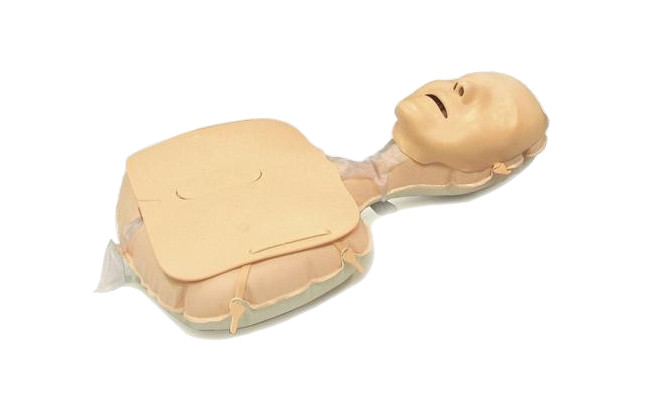 Або еквівалент2.Комплект наочних посібників-стендів «Вибухонебезпечні предмети» До комплекту входить:1. Напівоб’ємний стенд2. Посібник з описом3. Комплект для настінного кріплення4. Упаковка для транспортування та зберігання – картонна коробка.Перелік об’ємних макетів вибухонебезпечних предметів, що розташовані на стенді:1. Протитанкова міна «ПТМ-1»2. Кумулятивний протитанковий снаряд калібру 122 ММ3. Протипіхотна міна «ПОМЗ-2М»4. Постріл гранатометами «ВОГ-25»5. Ручна протипіхотна оборонна ударно-дистанційна граната «РГО»6. Ручна осколкова граната «Ф-1»7. Ручна протипіхотна уламкова граната «РГД-5»8. Протипіхотна міна «ПМН-2» (фугасна)9. Гранатометний постріл «ПГ-7В» ДО «РПГ-7»Розмір стенду – не менше 945х625 ммОсобливості: Міцна збірна конструкція на базі алюмінієвого профілю, 2 мм пластик об’ємних деталей, що забезпечить тривалість експлуатації як в приміщенні так і в якості мобільних освітніх матеріалів.10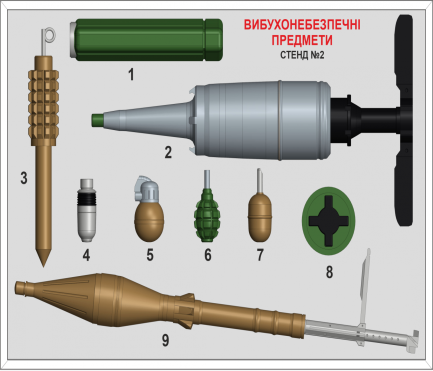 Або еквівалент3.Напірний рукав м'якийРукав напірний з розпилювальним стволом призначений для подачі під тиском води або рідин до вогнище займання. Робочий тиск, у якому експлуатується рукав пожежний, становить 10 кгс/см².10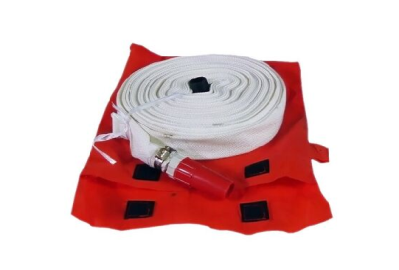 Або еквівалент4.Бізіборд односторонній коричнево-білий.Розмір – не менше 70х47 смНа бізіборді з підставкою є усі необхідні елементи, щоб саморозвиток дитини проходив весело та цікаво. Має на собі не менше 28 різних розвиваючих елементів, таких як: пісочний годинник, сигнал, цифри, застібки, замки, пульт ДУ, лабіринт, спінер, тощо.Матеріал: вологостійка коричнева фанера, метал, пластмаса.Гарантія не менше 24 місяців.10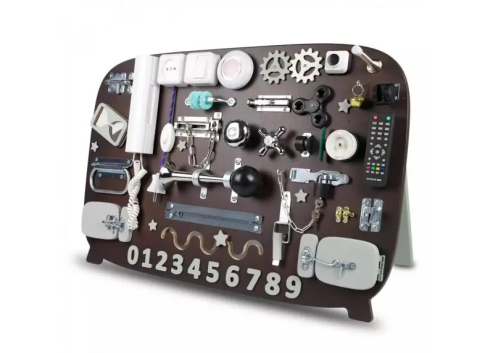 Або еквівалент5.Килим розвиваючий з дорожньою розміткою.Розмір – не менше 2х2 мКилим виготовлений з якісного та безпечного матеріалу, м'який та приємний на дотик. Компактний у згорнутому вигляді і швидко відновлює форму після розгортання. Стійкий до вигорання, не алергійний, легкий у догляді, в тому числі і до вологого поверхневого прибиранняВикористовується для ігрових кімнат в школі, дитсадку, ІРЦ, розважальних центрах тощо.10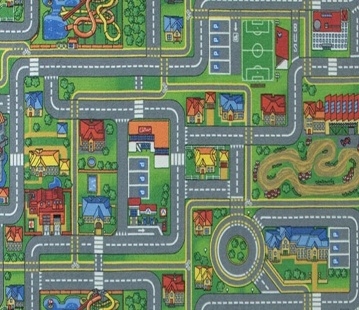 Або еквівалент№ п/пНайменування товаруКількістьЦіна за одиницю, грн., без ПДВЗагальна вартістьгрн. без ПДВ1Загальна вартість, грн. без ПДВ:Загальна вартість, грн. без ПДВ:Загальна вартість, грн. без ПДВ:ПДВ, грн.:ПДВ, грн.:ПДВ, грн.:Загальна вартість, грн. з ПДВ:Загальна вартість, грн. з ПДВ:Загальна вартість, грн. з ПДВ:№ з/пВимогиДля заповнення1Повне найменування учасника2Код ЄДРПОУ (ІПН)3Місцезнаходження/ юридична адреса:3Країна3Індекс3Область3Район3Населений пункт3Вулиця/проспект/ провулок/площа3Будинок4Адреса фактичного перебування учасника:4Країна4Індекс4Область4Район4Населений пункт4Вулиця/проспект/ провулок/площа4Будинок5Контактний телефон (код – номер)6Телефакс (код – номер)7Електронна пошта8Банківські реквізити учасника для укладання договору:8Номер рахунку IBAN8Найменування установи банку9Керівник учасника:9Посада9ПІП повністю9Робочий телефонНайменування товаруОдиниця виміруКількістьЦіна за одиницю (грн. без ПДВ)Загальна вартість(грн. без ПДВ)                                                                                                                     ПДВ:                                                                                                                     ПДВ:                                                                                                                     ПДВ:                                                                                                                     ПДВ:Разом:Разом:Разом:Разом:Загальна вартість пропозиції  з урахуванням ПДВ складає (зазначається цифрами та прописом)Загальна вартість пропозиції  з урахуванням ПДВ складає (зазначається цифрами та прописом)Загальна вартість пропозиції  з урахуванням ПДВ складає (зазначається цифрами та прописом)Загальна вартість пропозиції  з урахуванням ПДВ складає (зазначається цифрами та прописом)Загальна вартість пропозиції  з урахуванням ПДВ складає (зазначається цифрами та прописом)ЗАМОВНИКПОСТАЧАЛЬНИК№ з/пНазва закладуАдреса закладу1Комунальний заклад "Лозівський ліцей" № 1" Лозівської міської ради Харківської областім. Лозова,
мікрорайон 5, буд. 32Комунальний заклад "Лозівський ліцей № 3" Лозівської міської ради Харківської областім. Лозова,
мікрорайон 2, буд. 83Комунальний заклад "Лозівський ліцей № 4» Лозівської міської ради Харківської областім. Лозова,
мікрорайон 4, буд. 454Комунальний заклад "Лозівський ліцей № 5 "Лінгва" Лозівської міської ради Харківської областім. Лозова,вул. Абросимова, 655Комунальний заклад "Лозівський ліцей №12" Лозівської міської ради Харківської областім. Лозова,
мікрорайон 1, буд. 306Комунальний заклад «Панютинський ліцей» Лозівської міської ради Харківської областім. Лозова, смт.Панютине,
вул. Миру, 337Комунальний заклад «Орільський ліцей» Лозівської міської ради Харківської області64640, Харківська область, Лозівський район, смт Орілька, вул. Заводська, буд. 128Комунальний заклад «Краснопавлівський ліцей» Лозівської міської ради Харківської області64621, Харківська область, Лозівський район, смт. Краснопавлівка, вул. Шкільна9Комунальний заклад «Садовський ліцей» Лозівської міської ради Харківської області64683, Харківська область, Лозівський район, с. Садове, вул. Центральна, будинок 8110Комунальний заклад «Миролюбівський ліцей» Лозівської міської ради Харківської області64644, Харківська область, Лозівський район, селище Миролюбівка, вул. Шкільна, буд.1